Администрация Порецкого района п о с т а н о в л я е т:1. Внести в муниципальную программу Порецкого района Чувашской Республики «Содействие занятости населения», (далее- программа), утвержденную постановлением администрации Порецкого района от 28.02.2019 № 75, следующие изменения:1.1. В Паспорте программы позицию «Объемы финансирования муниципальной программы с разбивкой по годам реализации» изложить в следующей редакции:«Объемы финансирования муниципальной программы с разбивкой по годам  реализации:общий объем финансирования Муниципальной программы составляет  3238,6 тыс. рублей, в том числе по годам:2019 год – 191,5 тыс. рублей;2020 год -  202,6 тыс. рублей;2021 год – 216,8 тыс. рублей;2022 год – 216,8 тыс. рублей;2023 год -  175,3 тыс. рублей;2024 год -  186,3 тыс. рублей;2025 год -  186,3 тыс. рублей;2026 - 2030 годы - 931,5 тыс. рублей;2031 - 2035 годы - 931,5 тыс. рублей;из них средства:республиканского бюджета Чувашской Республики - 975,5 тыс. рублей (30,1 процента), в том числе по годам:2019 год - 55,4 тыс. рублей;2020 год - 57,6 тыс. рублей;2021 год – 58,8 тыс. рублей;2022 год – 58,8 тыс. рублей;2023 год -  57,3 тыс. рублей;2024 год -  57,3 тыс. рублей;2025 год - 57,3 тыс. рублей;2026 - 2030 годы - 286,5 тыс. рублей;2031 - 2035 годы - 286,5 тыс. рублей;местного бюджета – 1256,1 тыс. рублей (38,8 процента), в том числе по годам:2019 год – 96,1 тыс. рублей;2020 год - 105,0 тыс. рублей;2021 год - 105,0 тыс. рублей;2022 год - 105,0 тыс. рублей;2023 год - 65,0 тыс. рублей;2024 год - 65,0 тыс. рублей;2025 год - 65,0 тыс. рублей;2026 - 2030 годы - 325,0 тыс. рублей;2031 - 2035 годы - 325,0 тыс. рублей;внебюджетных источников - 1007,0 тыс. рублей (31,1 процента), в том числе по годам:2019 год - 40,0 тыс. рублей;2020 год - 40,0 тыс. рублей;2021 год - 53,0 тыс. рублей;2022 год – 53,0 тыс. рублей;2023 год – 53,0 тыс. рублей;2024 год – 64,0 тыс. рублей;2025 год – 64,0 тыс. рублей;2026 - 2030 годы - 320,0 тыс. рублей;2031 - 2035 годы – 320,0 тыс. рублей.Объемы финансирования Муниципальной программы подлежат  ежегодному уточнению исходя из реальных возможностей бюджетов всех уровней.»;1.2. Раздел III программы «Обоснование объема финансовых ресурсов, необходимых для реализации Муниципальной программы (с расшифровкой по источникам финансирования, по этапам и годам реализации Муниципальной программы)» изложить в следующей редакции:«Раздел III. Обоснование объема финансовых ресурсов, необходимых для реализации Муниципальной программы (с расшифровкой по источникам финансирования, по этапам и годам реализации Муниципальной программы)Финансовое обеспечение реализации Муниципальной программы осуществляется за счет средств республиканского бюджета Чувашской Республики,  средств бюджета Порецкого района Чувашской Республики,  а также внебюджетных источников. Общий объем финансирования Муниципальной программы в 2019 - 2035 годах составляет 3238,6 тыс. рублей, в том числе за счет средств:республиканского бюджета Чувашской Республики – 975,5 тыс. рублей;местного бюджета – 1256,1 тыс. рублей;внебюджетных источников - 1007,0 тыс. рублей.Прогнозируемый объем финансирования Муниципальной программы на 1 этапе составляет 1375,6 тыс. рублей, в том числе:в 2019 году – 191,5 тыс. рублей;в 2020 году – 202,6 тыс. рублей;в 2021 году – 216,8 тыс. рублей;в 2022 году – 216,8 тыс. рублей;в 2023 году – 175,3 тыс. рублей;в 2024 году – 186,3 тыс. рублей;в 2025 году – 186,3 тыс. рублей;из них средства:республиканского бюджета Чувашской Республики – 402,5 тыс. рублей, в том числе:в 2019 году – 55,4 тыс. рублей;в 2020 году – 57,6 тыс. рублей;в 2021 году – 58,8 тыс. рублей;в 2022 году – 58,8 тыс. рублей;в 2023 году – 57,3 тыс. рублей;в 2024 году – 57,3 тыс. рублей;в 2025 году – 57,3 тыс. рублей;местного бюджета – 606,1 тыс. рублей, в том числе:в 2019 году – 96,1 тыс. рублей;в 2020 году –105,0 тыс. рублей;в 2021 году –105,0 тыс. рублей;в 2022 году – 105,0 тыс. рублей;в 2023 году – 65,0 тыс. рублей;в 2024 году – 65,0 тыс. рублей;в 2025 году – 65,0 тыс. рублей;внебюджетных источников – 367,0 тыс. рублей, в том числе:в 2019 году – 40,0 тыс. рублей;в 2020 году – 40,0 тыс. рублей;в 2021 году – 53,0 тыс. рублей;в 2022 году – 53,0 тыс. рублей;в 2023 году – 53,0 тыс. рублей;в 2024 году – 64,0 тыс. рублей;в 2025 году – 64,0 тыс. рублей.На 2 этапе объем финансирования Муниципальной программы составляет 931,5 тыс. рублей, в том числе за счет средств:республиканского бюджета Чувашской Республики – 286,5 тыс. рублей;местного бюджета – 325,0 тыс. рублей;внебюджетных источников – 320,0 тыс. рублей.На 3 этапе объем финансирования Муниципальной программы составляет 931,5 тыс. рублей, в том числе за счет средств:республиканского бюджета Чувашской Республики – 286,5 тыс. рублей;местного бюджета – 325,0 тыс. рублей;внебюджетных источников – 320,0 тыс. рублей.Объемы финансирования Муниципальной программы подлежат ежегодному уточнению исходя из реальных возможностей бюджетов всех уровней.»;1.3. Приложение № 1 к программе изложить в редакции, согласно приложению № 1 к настоящему постановлению;1.4. Приложение № 2 к программе  изложить в редакции согласно приложению № 2 к настоящему постановлению;1.5. В Паспорте подпрограммы «Активная политика занятости населения и социальная поддержка безработных граждан» (приложение № 3 к муниципальной программе Порецкого района Чувашской Республики «Содействие занятости населения» ), (далее- подпрограмма 1), позицию «Объемы финансирования подпрограммы с разбивкой по годам реализации»  изложить в следующей редакции:«Объемы финансирования подпрограммы с разбивкой по годам реализации:прогнозируемые объемы финансирования мероприятий подпрограммы в 2019 - 2035 годах составляют 1256,1 тыс. рублей, в том числе:в 2019 году – 96,1 тыс. рублей;в 2020 году –105,0 тыс. рублей;в 2021 году –105,0 тыс. рублей;в 2022 году –105,0 тыс. рублей;в 2023 году – 65,0 тыс. рублей;в 2024 году – 65,0 тыс. рублей;в 2025 году – 65,0 тыс. рублей;в 2026 - 2030 годах – 325,0 тыс. рублей;в 2031 - 2035 годах – 325,0 тыс. рублей;из них средства:местного  бюджета – 1256,1 тыс. рублей, в том числе по годам:в 2019 году – 96,1 тыс. рублей;в 2020 году -105,0 тыс. рублей;в 2021 году -105,0 тыс. рублей;в 2022 году -105,0 тыс. рублей;в 2023 году - 65,0 тыс. рублей;в 2024 году - 65,0 тыс. рублей;в 2025 году - 65,0 тыс. рублей;в 2026 - 2030 годах - 325,0 тыс. рублей;в 2031 - 2035 годах - 325,0 тыс. рублей.Объемы финансирования подпрограммы ежегодно уточняются исходя из реальных возможностей бюджета Порецкого района Чувашской Республики.»;1.6. Раздел IV «Обоснование объема финансовых ресурсов, необходимых для реализации подпрограммы (с расшифровкой по источникам финансирования, по этапам и годам реализации подпрограммы)» подпрограммы 1 изложить в следующей редакции:«Раздел IV. Обоснование объема финансовых ресурсов, необходимых для реализации подпрограммы (с расшифровкой по источникам финансирования, по этапам и годам реализации подпрограммы)Реализация мероприятий подпрограммы в 2019 - 2035 годах будет обеспечиваться за счет средств  бюджета Порецкого района Чувашской Республики и внебюджетных источников.Общий объем финансирования подпрограммы в 2019 - 2035 годах составляет 1256,1 тыс. рублей, в том числе за счет средств:местного бюджета – 1256,1 тыс. рублей,внебюджетных источников – 0,0 тыс. рублей.Прогнозируемый объем финансирования подпрограммы на 1 этапе (2019 - 2025 годы) составляет 606,1 тыс. рублей, в том числе за счет средств:местного бюджета – 606,1 тыс. рублей, в том числе:в 2019 году – 96,1 тыс. рублей;в 2020 году -105,0 тыс. рублей;в 2021 году -105,0 тыс. рублей;в 2022 году -105,0 тыс. рублей;в 2023 году - 65,0 тыс. рублей;в 2024 году - 65,0 тыс. рублей;в 2025 году - 65,0 тыс. рублей;внебюджетных источников – 0,0 тыс. руб. в том числе:в 2019 году - 0,0 тыс. рублей;в 2020 году - 0,0 тыс. рублей;в 2021 году - 0,0 тыс. рублей;в 2022 году - 0,0 тыс. рублей;в 2023 году - 0,0 тыс. рублей;в 2024 году - 0,0 тыс. рублей;в 2025 году - 0,0 тыс. рублей.На 2 этапе (2026 - 2030 годы) объем финансирования подпрограммы составляет 325,0 тыс. рублей, в том числе за счет средств:местного бюджета - 325,0 тыс. рублей,внебюджетных источников – 0,0 тыс. рублей.На 3 этапе (2031 - 2035 годы) объем финансирования подпрограммы составляет 325,0 тыс. рублей, в том числе за счет средств:местного бюджета - 325,0 тыс. рублей, внебюджетных источников – 0,0 тыс. рублей.Объемы финансирования подпрограммы подлежат ежегодному уточнению исходя из реальных возможностей бюджетов всех уровней.»;1.7. Приложение к подпрограмме 1 изложить в редакции согласно приложению № 3 к настоящему постановлению;1.8. В Паспорте подпрограммы «Безопасный труд» (приложение № 4 к муниципальной программе Порецкого района Чувашской Республики «Содействие занятости населения», (далее- подпрограмма 2), позицию «Объемы финансирования подпрограммы с разбивкой по годам реализации» изложить в следующей редакции:«Объемы финансирования подпрограммы с разбивкой по годам реализации:прогнозируемые объемы финансирования мероприятий подпрограммы в 2019-2035 годах составляют 1982,5 тыс. рублей, в том числе:в 2019 году – 95,4 тыс. рублей;в 2020 году – 97,6 тыс. рублей;в 2021 году – 111,8 тыс. рублей;в 2022 году – 111,8 тыс. рублей;в 2023 году – 110,3 тыс. рублей;в 2024 году – 121,3 тыс. рублей;в 2025 году – 121,3 тыс. рублей;в 2026 - 2030 годах – 606,5 тыс. рублей;в 2031 - 2035 годах – 606,5 тыс. рублей;из них средства:республиканского бюджета Чувашской Республики – 975,5 тыс. рублей, в том числе:в 2019 году – 55,4 тыс. рублей;в 2020 году – 57,6 тыс. рублей;в 2021 году – 58,8 тыс. рублей;в 2022 году – 58,8 тыс. рублей;в 2023 году – 57,3 тыс. рублей;в 2024 году – 57,3 тыс. рублей;в 2025 году – 57,3 тыс. рублей;в 2026 - 2030 годах – 286,5 тыс. рублей;в 2031 - 2035 годах – 286,5 тыс. рублей;местного бюджета – 0,0 тыс. рублей, в том числе:в 2019 году – 0,0 тыс. рублей;в 2020 году - 0,0 тыс. рублей;в 2021 году – 0,0 тыс. рублей;в 2022 году – 0,0 тыс. рублей;в 2023 году – 0,0 тыс. рублей;в 2024 году – 0,0 тыс. рублей;в 2025 году – 0,0 тыс. рублей;в 2026 - 2030 годах – 0,0 тыс. рублей;в 2031 - 2035 годах – 0,0 тыс. рублей;внебюджетных источников - 1007,0 тыс. рублей, в том числе:в 2019 году - 40,0 тыс. рублей;в 2020 году - 40,0 тыс. рублей;в 2021 году - 53,0 тыс. рублей;в 2022 году - 53,0 тыс. рублей;в 2023 году - 53,0 тыс. рублей;в 2024 году - 64,0 тыс. рублей;в 2025 году – 64,0,0 тыс. рублей;в 2026 - 2030 годах - 320,0 тыс. рублей;в 2031 - 2035 годах - 320,0 тыс. рублей.Объемы финансирования подпрограммы подлежат ежегодному уточнению исходя из реальных возможностей бюджетов всех уровней.»;1.9. Раздел IV «Обоснование объема финансовых ресурсов, необходимых для реализации подпрограммы (с расшифровкой по источникам финансирования, по этапам и годам реализации подпрограммы)» подпрограммы 2 изложить в следующей редакции:«Раздел IV. Обоснование объема финансовых ресурсов, необходимых для реализации подпрограммы (с расшифровкой по источникам финансирования, по этапам и годам реализации подпрограммы)Общий объем финансирования подпрограммы в 2019 - 2035 годах составляет 1982,5 тыс. рублей, в том числе за счет средств:республиканского бюджета Чувашской Республики – 975,5 тыс. рублей;местного бюджета – 0,0 тыс. рублей;внебюджетных источников – 1007,0 тыс. рублей.Прогнозируемый объем финансирования подпрограммы на 1 этапе (2019 - 2025 годы) составляет 769,5 тыс. рублей, в том числе за счет средств:республиканского бюджета Чувашской Республики – 402,5 тыс. рублей, из них:в 2019 году – 55,4 тыс. рублей;в 2020 году – 57,6 тыс. рублей;в 2021 году – 58,8 тыс. рублей;в 2022 году – 58,8 тыс. рублей;в 2023 году – 57,3 тыс. рублей;в 2024 году – 57,3 тыс. рублей;в 2025 году – 57,3 тыс. рублей;местных бюджетов – 0,0 тыс. рублей, из них:в 2019 году – 0,0 тыс. рублей;в 2020 году - 0,0 тыс. рублей;в 2021 году – 0,0 тыс. рублей;в 2022 году – 0,0 тыс. рублей;в 2023 году – 0,0 тыс. рублей;в 2024 году – 0,0 тыс. рублей;в 2025 году – 0,0 тыс. рублей;внебюджетных источников – 367,0 тыс. рублей, из них:в 2019 году – 40,0тыс. рублей;в 2020 году - 40,0 тыс. рублей;в 2021 году - 53,0 тыс. рублей;в 2022 году - 53,0 тыс. рублей;в 2023 году - 53,0 тыс. рублей;в 2024 году - 64,0 тыс. рублей;в 2025 году - 64,0 тыс. рублей.На 2 этапе (2026 - 2030 годы) объем финансирования подпрограммы составляет 606,5 тыс. рублей, в том числе за счет средств:республиканского бюджета Чувашской Республики – 286,5 тыс. рублей;местного бюджета – 0,0 тыс. рублей;внебюджетные источники – 320,0 тыс. рублей.На 3 этапе (2031 - 2035 годы) объем финансирования подпрограммы составляет 606,5 тыс. рублей, в том числе за счет средств:республиканского бюджета Чувашской Республики – 286,5 тыс. рублей;местного бюджета – 0,0 тыс. рублей;внебюджетных источников – 320,0 тыс. рублей.Объемы финансирования подпрограммы подлежат ежегодному уточнению исходя из реальных возможностей бюджетов всех уровней.Ресурсное обеспечение реализации подпрограммы за счет всех источников финансирования приведено в приложении к настоящей подпрограмме.»;1.10. Приложение к подпрограмме 2 изложить в редакции согласно приложению № 4 к настоящему постановлению.2. Настоящее постановление вступает в силу после его официального опубликования.     Глава администрации                                                                                                 Е.В.ЛебедевПриложение № 1к постановлению администрацииПорецкого района от 07.02.2020 № 44«Приложение № 1
к муниципальной программе Порецкого района Чувашской Республики
«Содействие занятости населения»Сведения
о целевых показателях (индикаторах) муниципальной программы Порецкого района Чувашской Республики «Содействие занятости населения», подпрограмм муниципальной программы Порецкого района Чувашской Республики «Содействие занятости населения» и их значенияхПриложение № 2к постановлению администрацииПорецкого района от 07.02.2020 №44«Приложение № 2
к муниципальной программе Порецкого района Чувашской Республики
«Содействие занятости населения»Ресурсное обеспечение
и прогнозная (справочная) оценка расходов за счет всех источников финансирования реализации Муниципальной программы Порецкого района Чувашской Республики «Содействие занятости населения»Приложение № 3к постановлению администрацииПорецкого района от 07.02.2020  № 44«Приложение
к подпрограмме «Активная политика
занятости населения и социальная
поддержка безработных граждан»
муниципальной программы Порецкого района Чувашской Республики «Содействие занятости населения»Ресурсное обеспечение
реализации подпрограммы «Активная политика занятости населения и социальная поддержка безработных граждан» муниципальной программы Порецкого района Чувашской Республики «Содействие занятости населения» за счет всех источников финансирования──────────────────────────────* Приводятся значения целевых показателей (индикаторов) в 2030 и 2035 годах соответственно.»Приложение № 4к постановлению администрацииПорецкого районаот 07.02.2020 № 44«Приложение
к подпрограмме «Безопасный труд»
муниципальной программы
 Порецкого района Чувашской Республики
«Содействие занятости населения»Ресурсное обеспечение
реализации подпрограммы «Безопасный труд» муниципальной программы  Порецкого района Чувашской Республики «Содействие занятости населения» за счет всех источников финансирования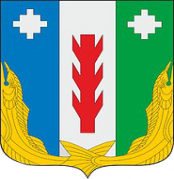 АдминистрацияПорецкого районаЧувашской РеспубликиПОСТАНОВЛЕНИЕ07.02.2020 № 44             с. Порецкое          Чăваш Республикин            Пăрачкав районĕнадминистрацийĕЙЫШĂНУ  07.02.2020 № 44    Пăрачкав салиN ппЦелевой показатель (индикатор) (наименование)Единица измеренияЗначения целевых показателей (индикаторов)Значения целевых показателей (индикаторов)Значения целевых показателей (индикаторов)Значения целевых показателей (индикаторов)Значения целевых показателей (индикаторов)Значения целевых показателей (индикаторов)Значения целевых показателей (индикаторов)Значения целевых показателей (индикаторов)Значения целевых показателей (индикаторов)N ппЦелевой показатель (индикатор) (наименование)Единица измерения2019 г.2020 г.2021 г.2022 г.2023 г.2024 г.2025 г.2030 г.2035 г.1234567891011121.Уровень регистрируемой безработицы в среднем за год%0,600,700,700,690,680,670,650,600,552.Коэффициент напряженности на рынке труда в среднем за годединиц0,40,50,50,50,50,50,50,50,53.Численность пострадавших в результате несчастных случаев  на производстве со смертельным исходом в расчете на 1 тыс. работающихчеловек0000000004.Численность безработных граждан, зарегистрированных в органах службы занятости (на конец года) человек344544444343424038Подпрограмма «Активная политика занятости населения и социальная поддержка безработных граждан»Подпрограмма «Активная политика занятости населения и социальная поддержка безработных граждан»Подпрограмма «Активная политика занятости населения и социальная поддержка безработных граждан»Подпрограмма «Активная политика занятости населения и социальная поддержка безработных граждан»Подпрограмма «Активная политика занятости населения и социальная поддержка безработных граждан»Подпрограмма «Активная политика занятости населения и социальная поддержка безработных граждан»Подпрограмма «Активная политика занятости населения и социальная поддержка безработных граждан»Подпрограмма «Активная политика занятости населения и социальная поддержка безработных граждан»Подпрограмма «Активная политика занятости населения и социальная поддержка безработных граждан»Подпрограмма «Активная политика занятости населения и социальная поддержка безработных граждан»Подпрограмма «Активная политика занятости населения и социальная поддержка безработных граждан»Подпрограмма «Активная политика занятости населения и социальная поддержка безработных граждан»1.Удельный вес трудоустроенных граждан в общей численности граждан, обратившихся за содействием в поиске работы в органы службы занятости%83,982,3082,3582,4082,4582,5082,5582,6082,702.Удельный вес граждан, получивших государственную услугу по профессиональной ориентации, в численности граждан, обратившихся в органы службы занятости в целях поиска подходящей работы%89,8364,1064,2064,3064,4064,5064,6064,7065,03.Удельный вес трудоустроенных инвалидов в общей численности инвалидов, обратившихся за содействием в поиске подходящей работы в органы службы занятости населения%63,6063,6064,064,5065,065,5066,068,070,0Подпрограмма «Безопасный труд»Подпрограмма «Безопасный труд»Подпрограмма «Безопасный труд»Подпрограмма «Безопасный труд»Подпрограмма «Безопасный труд»Подпрограмма «Безопасный труд»Подпрограмма «Безопасный труд»Подпрограмма «Безопасный труд»Подпрограмма «Безопасный труд»Подпрограмма «Безопасный труд»Подпрограмма «Безопасный труд»Подпрограмма «Безопасный труд»1.Уровень производственного травматизма:1.1.Численность пострадавших в результате несчастных случаев на производстве со смертельным исходом в расчете на 1 тыс. работающихчеловек0,00,00,00,00,00,00,00,00,01.2.Количество пострадавших на производстве на 1 тыс. работающихчеловек0,10,00,00,00,00,00,00,00,01.3.Количество дней временной нетрудоспособности в связи с несчастным случаем на производстве в расчете на 1 пострадавшегодней42,842,842,642,642,442,442,242,242,01.4.Численность работников с установленным предварительным диагнозом профессионального заболевания по результатам проведения обязательных периодических медицинских осмотровчеловек2211111102.Динамика оценки труда:2.1.Количество рабочих мест, на которых проведена специальная оценка условий трудатыс. рабочих мест2,82,82,93,03,03,03,13,13,32.2.Количество рабочих мест, на которых улучшены условия труда по результатам специальной оценки условий трудатыс. рабочих мест0,70,70,70,70,70,70,70,80,83.Доля обученных по охране труда в расчете на 100 работающих%9,09,09,09,09,09,09,012,021,0СтатусНаименование муниципальной программы Порецкого района  Чувашской Республики, подпрограммы муниципальной  программы Порецкого района Чувашской Республики (основного мероприятия)Код бюджетной классификацииКод бюджетной классификацииИсточники финансированияРасходы по годам, тыс. рублейРасходы по годам, тыс. рублейРасходы по годам, тыс. рублейРасходы по годам, тыс. рублейРасходы по годам, тыс. рублейРасходы по годам, тыс. рублейРасходы по годам, тыс. рублейРасходы по годам, тыс. рублейРасходы по годам, тыс. рублейСтатусНаименование муниципальной программы Порецкого района  Чувашской Республики, подпрограммы муниципальной  программы Порецкого района Чувашской Республики (основного мероприятия)главный распорядитель бюджетных средствцелевая статья расходовИсточники финансирования20192020202120222023202420252026-20302031-20351234567891011121314Муниципальная программа Порецкого района Чувашской Республики«Содействие занятости населения»974Ц600000000всего191,5202,6216,8216,8175,3186,3186,3931,5931,5Муниципальная программа Порецкого района Чувашской Республики«Содействие занятости населения»903Ц630000000республиканский бюджет Чувашской Республики55,457,658,858,857,357,357,3286,5286,5Муниципальная программа Порецкого района Чувашской Республики«Содействие занятости населения»974Ц610000000местный бюджет96,1105,0105,0105,065,065,065,0325,0325,0Муниципальная программа Порецкого района Чувашской Республики«Содействие занятости населения»xxвнебюджетные источники40,040,053,053,053,064,064,0320,0320,0Подпрограмма 1«Активная политика занятости населения и социальная поддержка безработных граждан»974Ц610000000всего96,1105,0105,0105,065,065,065,0325,0325,0Подпрограмма 1«Активная политика занятости населения и социальная поддержка безработных граждан»ххреспубликанский бюджет Чувашской РеспубликиxxxxxxxxxПодпрограмма 1«Активная политика занятости населения и социальная поддержка безработных граждан»974Ц610000000местный бюджет96,1105,0105,0105,065,065,065,0325,0325,0Подпрограмма 1«Активная политика занятости населения и социальная поддержка безработных граждан»xxвнебюджетные источникиxxxxxxxxxОсновное мероприятие 1Мероприятия в области содействия занятости населения Чувашской Республики974Ц610100000всего96,1105,0105,0105,065,065,065,0325,0325,0Основное мероприятие 1Мероприятия в области содействия занятости населения Чувашской Республикиххреспубликанский бюджет Чувашской РеспубликиxxxxxxxxxОсновное мероприятие 1Мероприятия в области содействия занятости населения Чувашской Республики974Ц610100000местный бюджет96,1105,0105,0105,065,065,065,0325,0325,0Основное мероприятие 1Мероприятия в области содействия занятости населения Чувашской Республикиxxвнебюджетные источникиxxxxxxxxxПодпрограмма 2«Безопасный труд»ххвсего95,497,6111,8111,8110,3121,3121,3606,5606,5Подпрограмма 2«Безопасный труд»903Ц630000000республиканский бюджет Чувашской Республики55,457,658,858,857,357,357,3286,5286,5Подпрограмма 2«Безопасный труд»xxместный бюджетxxхххxxxxПодпрограмма 2«Безопасный труд»xxвнебюджетные источники40,040,053,053,053,064,064,0320,0320,0Основное мероприятие 1Организационно-техническое обеспечение охраны труда и здоровья работающихххвсего95,497,6111,8111,8110,3121,3121,3606,5606,5Основное мероприятие 1Организационно-техническое обеспечение охраны труда и здоровья работающих903Ц630100000республиканский бюджет Чувашской Республики55,457,658,858,857,357,357,3286,5286,5Основное мероприятие 1Организационно-техническое обеспечение охраны труда и здоровья работающихххместный бюджетxxxxxxxxxОсновное мероприятие 1Организационно-техническое обеспечение охраны труда и здоровья работающихххвнебюджетные источники40,040,053,053,053,064,064,0320,0320,0СтатусНаименование подпрограммы муниципальной программы Порецкого района Чувашской Республики (основного мероприятия, мероприятия)Задача подпрограммы муниципальной программы Порецкого района Чувашской РеспубликиОтветственный исполнитель, соисполнительКод бюджетной классификацииКод бюджетной классификацииКод бюджетной классификацииКод бюджетной классификацииИсточники финансированияРасходы по годам, тыс. рублейРасходы по годам, тыс. рублейРасходы по годам, тыс. рублейРасходы по годам, тыс. рублейРасходы по годам, тыс. рублейРасходы по годам, тыс. рублейРасходы по годам, тыс. рублейРасходы по годам, тыс. рублейРасходы по годам, тыс. рублейСтатусНаименование подпрограммы муниципальной программы Порецкого района Чувашской Республики (основного мероприятия, мероприятия)Задача подпрограммы муниципальной программы Порецкого района Чувашской РеспубликиОтветственный исполнитель, соисполнительглавный распорядитель бюджетных средствраздел, подразделцелевая статья расходовгруппа (подгруппа) вида расходовИсточники финансирования20192020202120222023202420252026-20302031-2035123456789101112131415161718Подпрограмма«Активная политика занятости населения и социальная поддержка безработных граждан»ответственный исполнитель – отдел экономики, имущественных отношений и бухгалтерского учета администрации Порецкого района, соисполнитель – КУ «Центр занятости населения города Шумерли» Министерства труда и социальной защиты   Чувашской Республики (по согласованию)9740702Ц610000000600всего96,1105,0105,0105,065,065,065,0325,0325,0Подпрограмма«Активная политика занятости населения и социальная поддержка безработных граждан»ответственный исполнитель – отдел экономики, имущественных отношений и бухгалтерского учета администрации Порецкого района, соисполнитель – КУ «Центр занятости населения города Шумерли» Министерства труда и социальной защиты   Чувашской Республики (по согласованию)9740702Ц610000000600местный бюджет96,1105,0105,0105,065,065,065,0325,0325,0Подпрограмма«Активная политика занятости населения и социальная поддержка безработных граждан»ответственный исполнитель – отдел экономики, имущественных отношений и бухгалтерского учета администрации Порецкого района, соисполнитель – КУ «Центр занятости населения города Шумерли» Министерства труда и социальной защиты   Чувашской Республики (по согласованию)xxxxвнебюджетные источники0,00,00,00,00,00,00,00,00,0Цель «Предотвращение роста напряженности на рынке труда»Цель «Предотвращение роста напряженности на рынке труда»Цель «Предотвращение роста напряженности на рынке труда»Цель «Предотвращение роста напряженности на рынке труда»Цель «Предотвращение роста напряженности на рынке труда»Цель «Предотвращение роста напряженности на рынке труда»Цель «Предотвращение роста напряженности на рынке труда»Цель «Предотвращение роста напряженности на рынке труда»Цель «Предотвращение роста напряженности на рынке труда»Цель «Предотвращение роста напряженности на рынке труда»Цель «Предотвращение роста напряженности на рынке труда»Цель «Предотвращение роста напряженности на рынке труда»Цель «Предотвращение роста напряженности на рынке труда»Цель «Предотвращение роста напряженности на рынке труда»Цель «Предотвращение роста напряженности на рынке труда»Цель «Предотвращение роста напряженности на рынке труда»Цель «Предотвращение роста напряженности на рынке труда»Цель «Предотвращение роста напряженности на рынке труда»Основное мероприятие 1Мероприятия в области содействия занятости населения Чувашской Республикитрудоустройство граждан, ищущих работу;психологическая поддержка безработных граждан;социальная поддержка безработных граждан;информирование граждан о востребованных и новых профессияхответственный исполнитель – отдел экономики, имущественных отношений и бухгалтерского учета администрации Порецкого района, соисполнитель – КУ «Центр занятости населения города Шумерли» Министерства труда и социальной защиты   Чувашской Республики (по согласованию)9740702Ц610100000600всего96,1105,0105,0105,065,065,065,0325,0325,0Основное мероприятие 1Мероприятия в области содействия занятости населения Чувашской Республикитрудоустройство граждан, ищущих работу;психологическая поддержка безработных граждан;социальная поддержка безработных граждан;информирование граждан о востребованных и новых профессияхответственный исполнитель – отдел экономики, имущественных отношений и бухгалтерского учета администрации Порецкого района, соисполнитель – КУ «Центр занятости населения города Шумерли» Министерства труда и социальной защиты   Чувашской Республики (по согласованию)9740702Ц610100000600местный  бюджет96,1105,0105,0105,065,065,065,0325,0325,0Основное мероприятие 1Мероприятия в области содействия занятости населения Чувашской Республикитрудоустройство граждан, ищущих работу;психологическая поддержка безработных граждан;социальная поддержка безработных граждан;информирование граждан о востребованных и новых профессияхответственный исполнитель – отдел экономики, имущественных отношений и бухгалтерского учета администрации Порецкого района, соисполнитель – КУ «Центр занятости населения города Шумерли» Министерства труда и социальной защиты   Чувашской Республики (по согласованию)xxxxвнебюджетные источники0,00,00,00,00,00,00,00,00,0Целевые показатели (индикаторы) подпрограммы, увязанные с основным мероприятием 1Удельный вес трудоустроенных граждан в общей численности граждан, обратившихся за содействием в поиске работы в органы службы занятости (процентов)Удельный вес трудоустроенных граждан в общей численности граждан, обратившихся за содействием в поиске работы в органы службы занятости (процентов)Удельный вес трудоустроенных граждан в общей численности граждан, обратившихся за содействием в поиске работы в органы службы занятости (процентов)Удельный вес трудоустроенных граждан в общей численности граждан, обратившихся за содействием в поиске работы в органы службы занятости (процентов)Удельный вес трудоустроенных граждан в общей численности граждан, обратившихся за содействием в поиске работы в органы службы занятости (процентов)Удельный вес трудоустроенных граждан в общей численности граждан, обратившихся за содействием в поиске работы в органы службы занятости (процентов)Удельный вес трудоустроенных граждан в общей численности граждан, обратившихся за содействием в поиске работы в органы службы занятости (процентов)х83,982,3082,3582,4082,4582,5082,5582,60*82,70*Целевые показатели (индикаторы) подпрограммы, увязанные с основным мероприятием 1Удельный вес граждан, получивших государственную услугу по профессиональной ориентации, в численности граждан, обратившихся в органы службы занятости в целях поиска подходящей работы (процентов)Удельный вес граждан, получивших государственную услугу по профессиональной ориентации, в численности граждан, обратившихся в органы службы занятости в целях поиска подходящей работы (процентов)Удельный вес граждан, получивших государственную услугу по профессиональной ориентации, в численности граждан, обратившихся в органы службы занятости в целях поиска подходящей работы (процентов)Удельный вес граждан, получивших государственную услугу по профессиональной ориентации, в численности граждан, обратившихся в органы службы занятости в целях поиска подходящей работы (процентов)Удельный вес граждан, получивших государственную услугу по профессиональной ориентации, в численности граждан, обратившихся в органы службы занятости в целях поиска подходящей работы (процентов)Удельный вес граждан, получивших государственную услугу по профессиональной ориентации, в численности граждан, обратившихся в органы службы занятости в целях поиска подходящей работы (процентов)Удельный вес граждан, получивших государственную услугу по профессиональной ориентации, в численности граждан, обратившихся в органы службы занятости в целях поиска подходящей работы (процентов)x89,8364,1064,2064,3064,4064,5064,6064,70*65,00*Целевые показатели (индикаторы) подпрограммы, увязанные с основным мероприятием 1Удельный вес трудоустроенных инвалидов в общей численности инвалидов, обратившихся за содействием в поиске подходящей работы в органы службы занятости населения (процентов)Удельный вес трудоустроенных инвалидов в общей численности инвалидов, обратившихся за содействием в поиске подходящей работы в органы службы занятости населения (процентов)Удельный вес трудоустроенных инвалидов в общей численности инвалидов, обратившихся за содействием в поиске подходящей работы в органы службы занятости населения (процентов)Удельный вес трудоустроенных инвалидов в общей численности инвалидов, обратившихся за содействием в поиске подходящей работы в органы службы занятости населения (процентов)Удельный вес трудоустроенных инвалидов в общей численности инвалидов, обратившихся за содействием в поиске подходящей работы в органы службы занятости населения (процентов)Удельный вес трудоустроенных инвалидов в общей численности инвалидов, обратившихся за содействием в поиске подходящей работы в органы службы занятости населения (процентов)Удельный вес трудоустроенных инвалидов в общей численности инвалидов, обратившихся за содействием в поиске подходящей работы в органы службы занятости населения (процентов)х63,6063,6064,0064,5065,0065,5066,0068,00*70,00*Мероприятие 1.1Информирование о положении на рынке труда в Порецком районе Чувашской Республикиответственный исполнитель – отдел экономики, имущественных отношений и бухгалтерского учета администрации Порецкого района, соисполнитель – КУ «Центр занятости населения города Шумерли» Министерства труда и социальной защиты   Чувашской Республики (по согласованию)xxxxвсегоxxxxxxxxxМероприятие 1.1Информирование о положении на рынке труда в Порецком районе Чувашской Республикиответственный исполнитель – отдел экономики, имущественных отношений и бухгалтерского учета администрации Порецкого района, соисполнитель – КУ «Центр занятости населения города Шумерли» Министерства труда и социальной защиты   Чувашской Республики (по согласованию)xxxxместный бюджетxxxxxxxxxМероприятие 1.1Информирование о положении на рынке труда в Порецком районе Чувашской Республикиответственный исполнитель – отдел экономики, имущественных отношений и бухгалтерского учета администрации Порецкого района, соисполнитель – КУ «Центр занятости населения города Шумерли» Министерства труда и социальной защиты   Чувашской Республики (по согласованию)xxxxвнебюджетные источникиxxxxxxxxxМероприятие 1.2Организация проведения оплачиваемых общественных работответственный исполнитель – отдел экономики, имущественных отношений и бухгалтерского учета администрации Порецкого района, соисполнитель – КУ «Центр занятости населения города Шумерли» Министерства труда и социальной защиты   Чувашской Республики (по согласованию)xxxxвсего32,740,040,040,0xxxxxМероприятие 1.2Организация проведения оплачиваемых общественных работответственный исполнитель – отдел экономики, имущественных отношений и бухгалтерского учета администрации Порецкого района, соисполнитель – КУ «Центр занятости населения города Шумерли» Министерства труда и социальной защиты   Чувашской Республики (по согласованию)xxxxместный бюджет32,740,040,040,0xxxxxМероприятие 1.2Организация проведения оплачиваемых общественных работответственный исполнитель – отдел экономики, имущественных отношений и бухгалтерского учета администрации Порецкого района, соисполнитель – КУ «Центр занятости населения города Шумерли» Министерства труда и социальной защиты   Чувашской Республики (по согласованию)xxxxвнебюджетные источникиxxxxxxxxxМероприятие 1.3Организация временного трудоустройства несовершеннолетних граждан в возрасте от 14 до 18 лет в свободное от учебы времяответственный исполнитель – отдел экономики, имущественных отношений и бухгалтерского учета администрации Порецкого района, соисполнитель – КУ «Центр занятости населения города Шумерли» Министерства труда и социальной защиты   Чувашской Республики (по согласованию)9740702Ц610172260610, 620всего63,465,065,065,065,065,065,0325,0325,0Мероприятие 1.3Организация временного трудоустройства несовершеннолетних граждан в возрасте от 14 до 18 лет в свободное от учебы времяответственный исполнитель – отдел экономики, имущественных отношений и бухгалтерского учета администрации Порецкого района, соисполнитель – КУ «Центр занятости населения города Шумерли» Министерства труда и социальной защиты   Чувашской Республики (по согласованию)9740702Ц610172260610, 620местный бюджет63,465,065,065,065,065,065,0325,0325,0Мероприятие 1.3Организация временного трудоустройства несовершеннолетних граждан в возрасте от 14 до 18 лет в свободное от учебы времяответственный исполнитель – отдел экономики, имущественных отношений и бухгалтерского учета администрации Порецкого района, соисполнитель – КУ «Центр занятости населения города Шумерли» Министерства труда и социальной защиты   Чувашской Республики (по согласованию)xxxxвнебюджетные источникиxxxxxxxxxМероприятие 1.4Организация временного трудоустройства безработных граждан, испытывающих трудности в поиске работыответственный исполнитель – отдел экономики, имущественных отношений и бухгалтерского учета администрации Порецкого района, соисполнитель – КУ «Центр занятости населения города Шумерли» Министерства труда и социальной защиты   Чувашской Республики (по согласованию)xxxxвсегоxxxxxxxxxМероприятие 1.4Организация временного трудоустройства безработных граждан, испытывающих трудности в поиске работыответственный исполнитель – отдел экономики, имущественных отношений и бухгалтерского учета администрации Порецкого района, соисполнитель – КУ «Центр занятости населения города Шумерли» Министерства труда и социальной защиты   Чувашской Республики (по согласованию)xxxxместный бюджетxxxxxxxxxМероприятие 1.4Организация временного трудоустройства безработных граждан, испытывающих трудности в поиске работыответственный исполнитель – отдел экономики, имущественных отношений и бухгалтерского учета администрации Порецкого района, соисполнитель – КУ «Центр занятости населения города Шумерли» Министерства труда и социальной защиты   Чувашской Республики (по согласованию)xxxxвнебюджетные источникиxxxxxxxxxСтатусНаименование подпрограммы муниципальной программы Порецкого района Чувашской Республики (основного мероприятия, мероприятия)Задача подпрограммы муниципальной программы Порецкого района  Чувашской РеспубликиЗадача подпрограммы муниципальной программы Порецкого района  Чувашской РеспубликиОтветственный исполнитель, соисполнители, участникиОтветственный исполнитель, соисполнители, участникиКод бюджетной классификацииКод бюджетной классификацииКод бюджетной классификацииКод бюджетной классификацииКод бюджетной классификацииКод бюджетной классификацииКод бюджетной классификацииКод бюджетной классификацииКод бюджетной классификацииКод бюджетной классификацииКод бюджетной классификацииКод бюджетной классификацииИсточники финансированияРасходы по годам, тыс. рублейРасходы по годам, тыс. рублейРасходы по годам, тыс. рублейРасходы по годам, тыс. рублейРасходы по годам, тыс. рублейРасходы по годам, тыс. рублейРасходы по годам, тыс. рублейРасходы по годам, тыс. рублейРасходы по годам, тыс. рублейРасходы по годам, тыс. рублейСтатусНаименование подпрограммы муниципальной программы Порецкого района Чувашской Республики (основного мероприятия, мероприятия)Задача подпрограммы муниципальной программы Порецкого района  Чувашской РеспубликиЗадача подпрограммы муниципальной программы Порецкого района  Чувашской РеспубликиОтветственный исполнитель, соисполнители, участникиОтветственный исполнитель, соисполнители, участникиглавный распорядитель бюджетных средствглавный распорядитель бюджетных средствглавный распорядитель бюджетных средствглавный распорядитель бюджетных средствраздел, подразделраздел, подразделраздел, подразделраздел, подразделцелевая статья расходовцелевая статья расходовцелевая статья расходовгруппа (подгруппа) вида расходовИсточники финансирования201920192020202120222023202420252026-20302031-2035123344555566667778910101112131415161718Подпрограмма«Безопасный труд»Ответственный исполнитель - отдел сельского хозяйства, земельных отношений и экологии администрации Порецкого районаОтветственный исполнитель - отдел сельского хозяйства, земельных отношений и экологии администрации Порецкого района9039039039031006100610061006Ц630000000Ц630000000Ц630000000xвсего95,495,497,6111,8111,8110,3121,3121,3606,5606,5Подпрограмма«Безопасный труд»Ответственный исполнитель - отдел сельского хозяйства, земельных отношений и экологии администрации Порецкого районаОтветственный исполнитель - отдел сельского хозяйства, земельных отношений и экологии администрации Порецкого районаxxxxxxxxxxxxфедеральный бюджет0,00,00,00,00,00,00,00,00,00,0Подпрограмма«Безопасный труд»Ответственный исполнитель - отдел сельского хозяйства, земельных отношений и экологии администрации Порецкого районаОтветственный исполнитель - отдел сельского хозяйства, земельных отношений и экологии администрации Порецкого районаxxxxxxxxxxxxреспубликанский бюджет Чувашской Республики55,455,457,658,858,857,357,357,3286,5286,5Подпрограмма«Безопасный труд»Ответственный исполнитель - отдел сельского хозяйства, земельных отношений и экологии администрации Порецкого районаОтветственный исполнитель - отдел сельского хозяйства, земельных отношений и экологии администрации Порецкого районаxxxxxxxxxxxxместный бюджет0,00,00,00,00,00,00,00,00,00,0Подпрограмма«Безопасный труд»Ответственный исполнитель - отдел сельского хозяйства, земельных отношений и экологии администрации Порецкого районаОтветственный исполнитель - отдел сельского хозяйства, земельных отношений и экологии администрации Порецкого районаxxxxxxxxxxxxвнебюджетные источники40,040,040,053,053,053,064,064,0320,0320,0Цель «Сохранение жизни и здоровья работников в процессе трудовой деятельности, улучшение условий и охраны труда»Цель «Сохранение жизни и здоровья работников в процессе трудовой деятельности, улучшение условий и охраны труда»Цель «Сохранение жизни и здоровья работников в процессе трудовой деятельности, улучшение условий и охраны труда»Цель «Сохранение жизни и здоровья работников в процессе трудовой деятельности, улучшение условий и охраны труда»Цель «Сохранение жизни и здоровья работников в процессе трудовой деятельности, улучшение условий и охраны труда»Цель «Сохранение жизни и здоровья работников в процессе трудовой деятельности, улучшение условий и охраны труда»Цель «Сохранение жизни и здоровья работников в процессе трудовой деятельности, улучшение условий и охраны труда»Цель «Сохранение жизни и здоровья работников в процессе трудовой деятельности, улучшение условий и охраны труда»Цель «Сохранение жизни и здоровья работников в процессе трудовой деятельности, улучшение условий и охраны труда»Цель «Сохранение жизни и здоровья работников в процессе трудовой деятельности, улучшение условий и охраны труда»Цель «Сохранение жизни и здоровья работников в процессе трудовой деятельности, улучшение условий и охраны труда»Цель «Сохранение жизни и здоровья работников в процессе трудовой деятельности, улучшение условий и охраны труда»Цель «Сохранение жизни и здоровья работников в процессе трудовой деятельности, улучшение условий и охраны труда»Цель «Сохранение жизни и здоровья работников в процессе трудовой деятельности, улучшение условий и охраны труда»Цель «Сохранение жизни и здоровья работников в процессе трудовой деятельности, улучшение условий и охраны труда»Цель «Сохранение жизни и здоровья работников в процессе трудовой деятельности, улучшение условий и охраны труда»Цель «Сохранение жизни и здоровья работников в процессе трудовой деятельности, улучшение условий и охраны труда»Цель «Сохранение жизни и здоровья работников в процессе трудовой деятельности, улучшение условий и охраны труда»Цель «Сохранение жизни и здоровья работников в процессе трудовой деятельности, улучшение условий и охраны труда»Цель «Сохранение жизни и здоровья работников в процессе трудовой деятельности, улучшение условий и охраны труда»Цель «Сохранение жизни и здоровья работников в процессе трудовой деятельности, улучшение условий и охраны труда»Цель «Сохранение жизни и здоровья работников в процессе трудовой деятельности, улучшение условий и охраны труда»Цель «Сохранение жизни и здоровья работников в процессе трудовой деятельности, улучшение условий и охраны труда»Цель «Сохранение жизни и здоровья работников в процессе трудовой деятельности, улучшение условий и охраны труда»Цель «Сохранение жизни и здоровья работников в процессе трудовой деятельности, улучшение условий и охраны труда»Цель «Сохранение жизни и здоровья работников в процессе трудовой деятельности, улучшение условий и охраны труда»Цель «Сохранение жизни и здоровья работников в процессе трудовой деятельности, улучшение условий и охраны труда»Цель «Сохранение жизни и здоровья работников в процессе трудовой деятельности, улучшение условий и охраны труда»Цель «Сохранение жизни и здоровья работников в процессе трудовой деятельности, улучшение условий и охраны труда»Основное мероприятие 1Организационно-техническое обеспечение охраны труда и здоровья работающихразвитие системы государственного управления охраной труда;снижение рисков несчастных случаев на производстве и профессиональных заболеваний;повышение качества рабочих мест и условий труда;внедрение работодателями современных систем управления охраной трударазвитие системы государственного управления охраной труда;снижение рисков несчастных случаев на производстве и профессиональных заболеваний;повышение качества рабочих мест и условий труда;внедрение работодателями современных систем управления охраной трудаОтветственный исполнитель - отдел сельского хозяйства, земельных отношений и экологии администрации Порецкого района, соисполнители – организации Порецкого районаОтветственный исполнитель - отдел сельского хозяйства, земельных отношений и экологии администрации Порецкого района, соисполнители – организации Порецкого районаxxxxxxxxxxxxвсего85,485,487,696,896,895,3103,3103,3516,5516,5Основное мероприятие 1Организационно-техническое обеспечение охраны труда и здоровья работающихразвитие системы государственного управления охраной труда;снижение рисков несчастных случаев на производстве и профессиональных заболеваний;повышение качества рабочих мест и условий труда;внедрение работодателями современных систем управления охраной трударазвитие системы государственного управления охраной труда;снижение рисков несчастных случаев на производстве и профессиональных заболеваний;повышение качества рабочих мест и условий труда;внедрение работодателями современных систем управления охраной трудаОтветственный исполнитель - отдел сельского хозяйства, земельных отношений и экологии администрации Порецкого района, соисполнители – организации Порецкого районаОтветственный исполнитель - отдел сельского хозяйства, земельных отношений и экологии администрации Порецкого района, соисполнители – организации Порецкого районаxxxxxxxxxxxxфедеральный бюджет0,00,00,00,00,00,00,00,00,00,0Основное мероприятие 1Организационно-техническое обеспечение охраны труда и здоровья работающихразвитие системы государственного управления охраной труда;снижение рисков несчастных случаев на производстве и профессиональных заболеваний;повышение качества рабочих мест и условий труда;внедрение работодателями современных систем управления охраной трударазвитие системы государственного управления охраной труда;снижение рисков несчастных случаев на производстве и профессиональных заболеваний;повышение качества рабочих мест и условий труда;внедрение работодателями современных систем управления охраной трудаОтветственный исполнитель - отдел сельского хозяйства, земельных отношений и экологии администрации Порецкого района, соисполнители – организации Порецкого районаОтветственный исполнитель - отдел сельского хозяйства, земельных отношений и экологии администрации Порецкого района, соисполнители – организации Порецкого районаххххххххххххреспубликанский бюджет Чувашской Республики55,455,457,658,858,857,357,357,3286,5286,5Основное мероприятие 1Организационно-техническое обеспечение охраны труда и здоровья работающихразвитие системы государственного управления охраной труда;снижение рисков несчастных случаев на производстве и профессиональных заболеваний;повышение качества рабочих мест и условий труда;внедрение работодателями современных систем управления охраной трударазвитие системы государственного управления охраной труда;снижение рисков несчастных случаев на производстве и профессиональных заболеваний;повышение качества рабочих мест и условий труда;внедрение работодателями современных систем управления охраной трудаОтветственный исполнитель - отдел сельского хозяйства, земельных отношений и экологии администрации Порецкого района, соисполнители – организации Порецкого районаОтветственный исполнитель - отдел сельского хозяйства, земельных отношений и экологии администрации Порецкого района, соисполнители – организации Порецкого районаххххххххххххместный бюджет0,00,00,00,00,00,00,00,00,00,0Основное мероприятие 1Организационно-техническое обеспечение охраны труда и здоровья работающихразвитие системы государственного управления охраной труда;снижение рисков несчастных случаев на производстве и профессиональных заболеваний;повышение качества рабочих мест и условий труда;внедрение работодателями современных систем управления охраной трударазвитие системы государственного управления охраной труда;снижение рисков несчастных случаев на производстве и профессиональных заболеваний;повышение качества рабочих мест и условий труда;внедрение работодателями современных систем управления охраной трудаОтветственный исполнитель - отдел сельского хозяйства, земельных отношений и экологии администрации Порецкого района, соисполнители – организации Порецкого районаОтветственный исполнитель - отдел сельского хозяйства, земельных отношений и экологии администрации Порецкого района, соисполнители – организации Порецкого районаххххххххххххвнебюджетные источники30,030,030,038,038,038,0  46,046,0230,0230,0Целевые показатели (индикаторы) подпрограммы, увязанные с основным мероприятием 1Численность пострадавших в результате несчастных случаев на производстве со смертельным исходом в расчете на 1 тыс. работающих (человек)Численность пострадавших в результате несчастных случаев на производстве со смертельным исходом в расчете на 1 тыс. работающих (человек)Численность пострадавших в результате несчастных случаев на производстве со смертельным исходом в расчете на 1 тыс. работающих (человек)Численность пострадавших в результате несчастных случаев на производстве со смертельным исходом в расчете на 1 тыс. работающих (человек)Численность пострадавших в результате несчастных случаев на производстве со смертельным исходом в расчете на 1 тыс. работающих (человек)Численность пострадавших в результате несчастных случаев на производстве со смертельным исходом в расчете на 1 тыс. работающих (человек)Численность пострадавших в результате несчастных случаев на производстве со смертельным исходом в расчете на 1 тыс. работающих (человек)Численность пострадавших в результате несчастных случаев на производстве со смертельным исходом в расчете на 1 тыс. работающих (человек)Численность пострадавших в результате несчастных случаев на производстве со смертельным исходом в расчете на 1 тыс. работающих (человек)Численность пострадавших в результате несчастных случаев на производстве со смертельным исходом в расчете на 1 тыс. работающих (человек)Численность пострадавших в результате несчастных случаев на производстве со смертельным исходом в расчете на 1 тыс. работающих (человек)Численность пострадавших в результате несчастных случаев на производстве со смертельным исходом в расчете на 1 тыс. работающих (человек)Численность пострадавших в результате несчастных случаев на производстве со смертельным исходом в расчете на 1 тыс. работающих (человек)Численность пострадавших в результате несчастных случаев на производстве со смертельным исходом в расчете на 1 тыс. работающих (человек)Численность пострадавших в результате несчастных случаев на производстве со смертельным исходом в расчете на 1 тыс. работающих (человек)Численность пострадавших в результате несчастных случаев на производстве со смертельным исходом в расчете на 1 тыс. работающих (человек)Численность пострадавших в результате несчастных случаев на производстве со смертельным исходом в расчете на 1 тыс. работающих (человек)x0000000000Целевые показатели (индикаторы) подпрограммы, увязанные с основным мероприятием 1Удельный вес рабочих мест, на которых проведена специальная оценка условий труда, в общем количестве рабочих мест (процентов)Удельный вес рабочих мест, на которых проведена специальная оценка условий труда, в общем количестве рабочих мест (процентов)Удельный вес рабочих мест, на которых проведена специальная оценка условий труда, в общем количестве рабочих мест (процентов)Удельный вес рабочих мест, на которых проведена специальная оценка условий труда, в общем количестве рабочих мест (процентов)Удельный вес рабочих мест, на которых проведена специальная оценка условий труда, в общем количестве рабочих мест (процентов)Удельный вес рабочих мест, на которых проведена специальная оценка условий труда, в общем количестве рабочих мест (процентов)Удельный вес рабочих мест, на которых проведена специальная оценка условий труда, в общем количестве рабочих мест (процентов)Удельный вес рабочих мест, на которых проведена специальная оценка условий труда, в общем количестве рабочих мест (процентов)Удельный вес рабочих мест, на которых проведена специальная оценка условий труда, в общем количестве рабочих мест (процентов)Удельный вес рабочих мест, на которых проведена специальная оценка условий труда, в общем количестве рабочих мест (процентов)Удельный вес рабочих мест, на которых проведена специальная оценка условий труда, в общем количестве рабочих мест (процентов)Удельный вес рабочих мест, на которых проведена специальная оценка условий труда, в общем количестве рабочих мест (процентов)Удельный вес рабочих мест, на которых проведена специальная оценка условий труда, в общем количестве рабочих мест (процентов)Удельный вес рабочих мест, на которых проведена специальная оценка условий труда, в общем количестве рабочих мест (процентов)Удельный вес рабочих мест, на которых проведена специальная оценка условий труда, в общем количестве рабочих мест (процентов)Удельный вес рабочих мест, на которых проведена специальная оценка условий труда, в общем количестве рабочих мест (процентов)Удельный вес рабочих мест, на которых проведена специальная оценка условий труда, в общем количестве рабочих мест (процентов)x80,080,080,080,080,581,083,084,086,087,0Целевые показатели (индикаторы) подпрограммы, увязанные с основным мероприятием 1Количество рабочих мест, на которых проведена специальная оценка условий труда (тыс. рабочих мест)Количество рабочих мест, на которых проведена специальная оценка условий труда (тыс. рабочих мест)Количество рабочих мест, на которых проведена специальная оценка условий труда (тыс. рабочих мест)Количество рабочих мест, на которых проведена специальная оценка условий труда (тыс. рабочих мест)Количество рабочих мест, на которых проведена специальная оценка условий труда (тыс. рабочих мест)Количество рабочих мест, на которых проведена специальная оценка условий труда (тыс. рабочих мест)Количество рабочих мест, на которых проведена специальная оценка условий труда (тыс. рабочих мест)Количество рабочих мест, на которых проведена специальная оценка условий труда (тыс. рабочих мест)Количество рабочих мест, на которых проведена специальная оценка условий труда (тыс. рабочих мест)Количество рабочих мест, на которых проведена специальная оценка условий труда (тыс. рабочих мест)Количество рабочих мест, на которых проведена специальная оценка условий труда (тыс. рабочих мест)Количество рабочих мест, на которых проведена специальная оценка условий труда (тыс. рабочих мест)Количество рабочих мест, на которых проведена специальная оценка условий труда (тыс. рабочих мест)Количество рабочих мест, на которых проведена специальная оценка условий труда (тыс. рабочих мест)Количество рабочих мест, на которых проведена специальная оценка условий труда (тыс. рабочих мест)Количество рабочих мест, на которых проведена специальная оценка условий труда (тыс. рабочих мест)Количество рабочих мест, на которых проведена специальная оценка условий труда (тыс. рабочих мест)x2,82,82,82,93,03,03,03,13,13,3Целевые показатели (индикаторы) подпрограммы, увязанные с основным мероприятием 1Количество рабочих мест, на которых улучшены условия труда по результатам специальной оценки условий труда (тыс. рабочих мест)Количество рабочих мест, на которых улучшены условия труда по результатам специальной оценки условий труда (тыс. рабочих мест)Количество рабочих мест, на которых улучшены условия труда по результатам специальной оценки условий труда (тыс. рабочих мест)Количество рабочих мест, на которых улучшены условия труда по результатам специальной оценки условий труда (тыс. рабочих мест)Количество рабочих мест, на которых улучшены условия труда по результатам специальной оценки условий труда (тыс. рабочих мест)Количество рабочих мест, на которых улучшены условия труда по результатам специальной оценки условий труда (тыс. рабочих мест)Количество рабочих мест, на которых улучшены условия труда по результатам специальной оценки условий труда (тыс. рабочих мест)Количество рабочих мест, на которых улучшены условия труда по результатам специальной оценки условий труда (тыс. рабочих мест)Количество рабочих мест, на которых улучшены условия труда по результатам специальной оценки условий труда (тыс. рабочих мест)Количество рабочих мест, на которых улучшены условия труда по результатам специальной оценки условий труда (тыс. рабочих мест)Количество рабочих мест, на которых улучшены условия труда по результатам специальной оценки условий труда (тыс. рабочих мест)Количество рабочих мест, на которых улучшены условия труда по результатам специальной оценки условий труда (тыс. рабочих мест)Количество рабочих мест, на которых улучшены условия труда по результатам специальной оценки условий труда (тыс. рабочих мест)Количество рабочих мест, на которых улучшены условия труда по результатам специальной оценки условий труда (тыс. рабочих мест)Количество рабочих мест, на которых улучшены условия труда по результатам специальной оценки условий труда (тыс. рабочих мест)Количество рабочих мест, на которых улучшены условия труда по результатам специальной оценки условий труда (тыс. рабочих мест)Количество рабочих мест, на которых улучшены условия труда по результатам специальной оценки условий труда (тыс. рабочих мест)х0,70,70,70,70,70,70,70,70,80,8Мероприятие 1.1Проведение мониторинга условий и охраны трудаОтветственный исполнитель - отдел сельского хозяйства, земельных отношений и экологии администрации Порецкого районаxxxxxxxxxxxxвсего0,00,00,00,00,00,00,00,00,00,0Мероприятие 1.1Проведение мониторинга условий и охраны трудаОтветственный исполнитель - отдел сельского хозяйства, земельных отношений и экологии администрации Порецкого районаxxxxxxxxxxxxфедеральный бюджет0,00,00,00,00,00,00,00,00,00,0Мероприятие 1.1Проведение мониторинга условий и охраны трудаОтветственный исполнитель - отдел сельского хозяйства, земельных отношений и экологии администрации Порецкого районаххххххххххххреспубликанский бюджет Чувашской Республики0,00,00,00,00,00,00,00,00,00,0Мероприятие 1.1Проведение мониторинга условий и охраны трудаОтветственный исполнитель - отдел сельского хозяйства, земельных отношений и экологии администрации Порецкого районаххххххххххххместный бюджет0,00,00,00,00,00,00,00,00,00,0Мероприятие 1.1Проведение мониторинга условий и охраны трудаОтветственный исполнитель - отдел сельского хозяйства, земельных отношений и экологии администрации Порецкого районаххххххххххххвнебюджетные источники0,00,00,00,00,00,00,00,00,00,0Мероприятие 1.2Материально-техническое и программное обеспечение мониторинга условий и охраны трудаОтветственный исполнитель - отдел сельского хозяйства, земельных отношений и экологии администрации Порецкого районаххххххххххххвсего0,00,00,00,00,00,00,00,0   0,00,0Мероприятие 1.2Материально-техническое и программное обеспечение мониторинга условий и охраны трудаОтветственный исполнитель - отдел сельского хозяйства, земельных отношений и экологии администрации Порецкого районаххххххххххххфедеральный бюджет0,00,00,00,00,00,00,00,00,00,0Мероприятие 1.2Материально-техническое и программное обеспечение мониторинга условий и охраны трудаОтветственный исполнитель - отдел сельского хозяйства, земельных отношений и экологии администрации Порецкого районаххххххххххххреспубликанский бюджет Чувашской Республики0,00,00,00,00,00,00,00,00,00,0Мероприятие 1.2Материально-техническое и программное обеспечение мониторинга условий и охраны трудаОтветственный исполнитель - отдел сельского хозяйства, земельных отношений и экологии администрации Порецкого районаххххххххххххместный бюджет0,00,00,00,00,00,00,00,00,00,0Мероприятие 1.2Материально-техническое и программное обеспечение мониторинга условий и охраны трудаОтветственный исполнитель - отдел сельского хозяйства, земельных отношений и экологии администрации Порецкого районавнебюджетные источники0,00,00,00,00,00,00,00,00,00,0Мероприятие 1.3Проведение семинаров-совещаний по охране трудаОтветственный исполнитель - отдел сельского хозяйства, земельных отношений и экологии администрации Порецкого районаxxxxxxxxxxxxвсего0,00,00,00,00,00,00,00,00,00,0Мероприятие 1.3Проведение семинаров-совещаний по охране трудаОтветственный исполнитель - отдел сельского хозяйства, земельных отношений и экологии администрации Порецкого районаxxxxxxxxxxxxфедеральный бюджет0,00,00,00,00,00,00,00,00,00,0Мероприятие 1.3Проведение семинаров-совещаний по охране трудаОтветственный исполнитель - отдел сельского хозяйства, земельных отношений и экологии администрации Порецкого районаххххххххххххреспубликанский бюджет Чувашской Республики0,00,00,00,00,00,00,00,00,00,0Мероприятие 1.3Проведение семинаров-совещаний по охране трудаОтветственный исполнитель - отдел сельского хозяйства, земельных отношений и экологии администрации Порецкого районаххххххххххххместный бюджет0,00,00,00,00,00,00,00,00,00,0Мероприятие 1.3Проведение семинаров-совещаний по охране трудаОтветственный исполнитель - отдел сельского хозяйства, земельных отношений и экологии администрации Порецкого районаххххххххххххвнебюджетные источники0,00,00,00,00,00,00,00,00,00,0Мероприятие 1.4Организация и проведение районного   месячника по охране труда, посвященного Всемирному дню охраны трудаОтветственный исполнитель - отдел сельского хозяйства, земельных отношений и экологии администрации Порецкого районаxxxxxxxxxxxxвсего0,00,00,00,00,00,00,00,00,00,0Мероприятие 1.4Организация и проведение районного   месячника по охране труда, посвященного Всемирному дню охраны трудаОтветственный исполнитель - отдел сельского хозяйства, земельных отношений и экологии администрации Порецкого районаxxxxxxxxxxxxфедеральный бюджет0,00,00,00,00,00,00,00,00,00,0Мероприятие 1.4Организация и проведение районного   месячника по охране труда, посвященного Всемирному дню охраны трудаОтветственный исполнитель - отдел сельского хозяйства, земельных отношений и экологии администрации Порецкого районаххххххххххххреспубликанский бюджет Чувашской Республики0,00,00,00,00,00,00,00,00,00,0Мероприятие 1.4Организация и проведение районного   месячника по охране труда, посвященного Всемирному дню охраны трудаОтветственный исполнитель - отдел сельского хозяйства, земельных отношений и экологии администрации Порецкого районаххххххххххххместный бюджет0,00,00,00,00,00,00,00,00,00,0Мероприятие 1.4Организация и проведение районного   месячника по охране труда, посвященного Всемирному дню охраны трудаОтветственный исполнитель - отдел сельского хозяйства, земельных отношений и экологии администрации Порецкого районаххххххххххххвнебюджетные источники0,00,00,00,00,00,00,00,00,00,0Мероприятие 1.5Проведение специальной оценки условий труда в организациях и оказание консультационной помощи работодателямОтветственный исполнитель - отдел сельского хозяйства, земельных отношений и экологии администрации Порецкого районаxxxxxxxxxxxxвсего30,030,030,038,038,038,046,046,0230,0230,0Мероприятие 1.5Проведение специальной оценки условий труда в организациях и оказание консультационной помощи работодателямОтветственный исполнитель - отдел сельского хозяйства, земельных отношений и экологии администрации Порецкого районаxxxxxxxxxxxxфедеральный бюджет0,00,00,00,00,00,00,00,00,00,0Мероприятие 1.5Проведение специальной оценки условий труда в организациях и оказание консультационной помощи работодателямОтветственный исполнитель - отдел сельского хозяйства, земельных отношений и экологии администрации Порецкого районаххххххххххххреспубликанский бюджет Чувашской Республики0,00,00,00,00,00,00,00,00,00,0Мероприятие 1.5Проведение специальной оценки условий труда в организациях и оказание консультационной помощи работодателямОтветственный исполнитель - отдел сельского хозяйства, земельных отношений и экологии администрации Порецкого районаххххххххххххместный бюджет0,00,00,00,00,00,00,00,00,00,0Мероприятие 1.5Проведение специальной оценки условий труда в организациях и оказание консультационной помощи работодателямОтветственный исполнитель - отдел сельского хозяйства, земельных отношений и экологии администрации Порецкого районаххххххххххххвнебюджетные источники30,030,030,038,038,038,046,046,0230,0230,0Мероприятие 1.6Проведение смотров-конкурсов по охране труда среди организаций Порецкого района Чувашской РеспубликиОтветственный исполнитель - отдел сельского хозяйства, земельных отношений и экологии администрации Порецкого районаxxxxxxxxxxxxвсего0,00,00,00,00,00,00,00,00,00,0Мероприятие 1.6Проведение смотров-конкурсов по охране труда среди организаций Порецкого района Чувашской РеспубликиОтветственный исполнитель - отдел сельского хозяйства, земельных отношений и экологии администрации Порецкого районаxxxxxxxxxxxxфедеральный бюджет0,00,00,00,00,00,00,00,00,00,0Мероприятие 1.6Проведение смотров-конкурсов по охране труда среди организаций Порецкого района Чувашской РеспубликиОтветственный исполнитель - отдел сельского хозяйства, земельных отношений и экологии администрации Порецкого районаxxxxxxxxxxxxреспубликанский бюджет Чувашской Республики0,00,00,00,00,00,00,00,00,00,0Мероприятие 1.6Проведение смотров-конкурсов по охране труда среди организаций Порецкого района Чувашской РеспубликиОтветственный исполнитель - отдел сельского хозяйства, земельных отношений и экологии администрации Порецкого районаxxxxxxxxxxxxместный бюджет0,00,00,00,00,00,00,00,00,00,0Мероприятие 1.6Проведение смотров-конкурсов по охране труда среди организаций Порецкого района Чувашской РеспубликиОтветственный исполнитель - отдел сельского хозяйства, земельных отношений и экологии администрации Порецкого районаxxxxxxxxxxxxвнебюджетные источники0,00,00,00,00,00,00,00,00,00,0Мероприятие 1.7Осуществление государственных полномочий Чувашской Республики в сфере трудовых отношений, за счет субвенции, предоставляемой  из республиканского бюджета Чувашской Республикиответственный исполнитель - отдел сельского хозяйства, земельных отношений и экологии администрации Порецкого района90390310061006100610061006Ц 630112440Ц 630112440Ц 630112440100, 200100, 200всего55,455,457,658,858,857,357,357,3286,5286,5Мероприятие 1.7Осуществление государственных полномочий Чувашской Республики в сфере трудовых отношений, за счет субвенции, предоставляемой  из республиканского бюджета Чувашской Республикиответственный исполнитель - отдел сельского хозяйства, земельных отношений и экологии администрации Порецкого районаxxxxxxxxxxxxфедеральный бюджет0,00,00,00,00,00,00,00,00,00,0Мероприятие 1.7Осуществление государственных полномочий Чувашской Республики в сфере трудовых отношений, за счет субвенции, предоставляемой  из республиканского бюджета Чувашской Республикиответственный исполнитель - отдел сельского хозяйства, земельных отношений и экологии администрации Порецкого районаxxxxxxxхххxxреспубликанский бюджет Чувашской Республики55,455,457,658,858,857,357,357,3286,5286,5Мероприятие 1.7Осуществление государственных полномочий Чувашской Республики в сфере трудовых отношений, за счет субвенции, предоставляемой  из республиканского бюджета Чувашской Республикиответственный исполнитель - отдел сельского хозяйства, земельных отношений и экологии администрации Порецкого районаххххххххххххместный бюджет0,00,00,00,00,00,00,00,00,00,0Мероприятие 1.7Осуществление государственных полномочий Чувашской Республики в сфере трудовых отношений, за счет субвенции, предоставляемой  из республиканского бюджета Чувашской Республикиответственный исполнитель - отдел сельского хозяйства, земельных отношений и экологии администрации Порецкого районаххххххххххххвнебюджетные источники0,00,00,00,00,00,00,00,00,00,0Цель «Снижение профессиональной заболеваемости и производственного травматизма»Цель «Снижение профессиональной заболеваемости и производственного травматизма»Цель «Снижение профессиональной заболеваемости и производственного травматизма»Цель «Снижение профессиональной заболеваемости и производственного травматизма»Цель «Снижение профессиональной заболеваемости и производственного травматизма»Цель «Снижение профессиональной заболеваемости и производственного травматизма»Цель «Снижение профессиональной заболеваемости и производственного травматизма»Цель «Снижение профессиональной заболеваемости и производственного травматизма»Цель «Снижение профессиональной заболеваемости и производственного травматизма»Цель «Снижение профессиональной заболеваемости и производственного травматизма»Цель «Снижение профессиональной заболеваемости и производственного травматизма»Цель «Снижение профессиональной заболеваемости и производственного травматизма»Цель «Снижение профессиональной заболеваемости и производственного травматизма»Цель «Снижение профессиональной заболеваемости и производственного травматизма»Цель «Снижение профессиональной заболеваемости и производственного травматизма»Цель «Снижение профессиональной заболеваемости и производственного травматизма»Цель «Снижение профессиональной заболеваемости и производственного травматизма»Цель «Снижение профессиональной заболеваемости и производственного травматизма»Цель «Снижение профессиональной заболеваемости и производственного травматизма»Цель «Снижение профессиональной заболеваемости и производственного травматизма»Цель «Снижение профессиональной заболеваемости и производственного травматизма»Цель «Снижение профессиональной заболеваемости и производственного травматизма»Цель «Снижение профессиональной заболеваемости и производственного травматизма»Цель «Снижение профессиональной заболеваемости и производственного травматизма»Цель «Снижение профессиональной заболеваемости и производственного травматизма»Цель «Снижение профессиональной заболеваемости и производственного травматизма»Цель «Снижение профессиональной заболеваемости и производственного травматизма»Цель «Снижение профессиональной заболеваемости и производственного травматизма»Цель «Снижение профессиональной заболеваемости и производственного травматизма»Целевые показатели (индикаторы) подпрограммы, увязанные с основным мероприятием 2Количество пострадавших на производстве на 1 тыс. работающих (человек)Количество пострадавших на производстве на 1 тыс. работающих (человек)Количество пострадавших на производстве на 1 тыс. работающих (человек)Количество пострадавших на производстве на 1 тыс. работающих (человек)Количество пострадавших на производстве на 1 тыс. работающих (человек)Количество пострадавших на производстве на 1 тыс. работающих (человек)Количество пострадавших на производстве на 1 тыс. работающих (человек)Количество пострадавших на производстве на 1 тыс. работающих (человек)Количество пострадавших на производстве на 1 тыс. работающих (человек)Количество пострадавших на производстве на 1 тыс. работающих (человек)Количество пострадавших на производстве на 1 тыс. работающих (человек)Количество пострадавших на производстве на 1 тыс. работающих (человек)Количество пострадавших на производстве на 1 тыс. работающих (человек)Количество пострадавших на производстве на 1 тыс. работающих (человек)Количество пострадавших на производстве на 1 тыс. работающих (человек)Количество пострадавших на производстве на 1 тыс. работающих (человек)Количество пострадавших на производстве на 1 тыс. работающих (человек)x0,00,00,00,00,00,00,00,00,00,0Целевые показатели (индикаторы) подпрограммы, увязанные с основным мероприятием 2Количество дней временной нетрудоспособности в связи с несчастным случаем на производстве в расчете на 1 пострадавшего (дней)Количество дней временной нетрудоспособности в связи с несчастным случаем на производстве в расчете на 1 пострадавшего (дней)Количество дней временной нетрудоспособности в связи с несчастным случаем на производстве в расчете на 1 пострадавшего (дней)Количество дней временной нетрудоспособности в связи с несчастным случаем на производстве в расчете на 1 пострадавшего (дней)Количество дней временной нетрудоспособности в связи с несчастным случаем на производстве в расчете на 1 пострадавшего (дней)Количество дней временной нетрудоспособности в связи с несчастным случаем на производстве в расчете на 1 пострадавшего (дней)Количество дней временной нетрудоспособности в связи с несчастным случаем на производстве в расчете на 1 пострадавшего (дней)Количество дней временной нетрудоспособности в связи с несчастным случаем на производстве в расчете на 1 пострадавшего (дней)Количество дней временной нетрудоспособности в связи с несчастным случаем на производстве в расчете на 1 пострадавшего (дней)Количество дней временной нетрудоспособности в связи с несчастным случаем на производстве в расчете на 1 пострадавшего (дней)Количество дней временной нетрудоспособности в связи с несчастным случаем на производстве в расчете на 1 пострадавшего (дней)Количество дней временной нетрудоспособности в связи с несчастным случаем на производстве в расчете на 1 пострадавшего (дней)Количество дней временной нетрудоспособности в связи с несчастным случаем на производстве в расчете на 1 пострадавшего (дней)Количество дней временной нетрудоспособности в связи с несчастным случаем на производстве в расчете на 1 пострадавшего (дней)Количество дней временной нетрудоспособности в связи с несчастным случаем на производстве в расчете на 1 пострадавшего (дней)Количество дней временной нетрудоспособности в связи с несчастным случаем на производстве в расчете на 1 пострадавшего (дней)Количество дней временной нетрудоспособности в связи с несчастным случаем на производстве в расчете на 1 пострадавшего (дней)x42,842,842,842,642,642,442,442,242,242,0Целевые показатели (индикаторы) подпрограммы, увязанные с основным мероприятием 2Численность работников с установленным предварительным диагнозом профессионального заболевания по результатам проведения обязательных периодических медицинских осмотров (человек)Численность работников с установленным предварительным диагнозом профессионального заболевания по результатам проведения обязательных периодических медицинских осмотров (человек)Численность работников с установленным предварительным диагнозом профессионального заболевания по результатам проведения обязательных периодических медицинских осмотров (человек)Численность работников с установленным предварительным диагнозом профессионального заболевания по результатам проведения обязательных периодических медицинских осмотров (человек)Численность работников с установленным предварительным диагнозом профессионального заболевания по результатам проведения обязательных периодических медицинских осмотров (человек)Численность работников с установленным предварительным диагнозом профессионального заболевания по результатам проведения обязательных периодических медицинских осмотров (человек)Численность работников с установленным предварительным диагнозом профессионального заболевания по результатам проведения обязательных периодических медицинских осмотров (человек)Численность работников с установленным предварительным диагнозом профессионального заболевания по результатам проведения обязательных периодических медицинских осмотров (человек)Численность работников с установленным предварительным диагнозом профессионального заболевания по результатам проведения обязательных периодических медицинских осмотров (человек)Численность работников с установленным предварительным диагнозом профессионального заболевания по результатам проведения обязательных периодических медицинских осмотров (человек)Численность работников с установленным предварительным диагнозом профессионального заболевания по результатам проведения обязательных периодических медицинских осмотров (человек)Численность работников с установленным предварительным диагнозом профессионального заболевания по результатам проведения обязательных периодических медицинских осмотров (человек)Численность работников с установленным предварительным диагнозом профессионального заболевания по результатам проведения обязательных периодических медицинских осмотров (человек)Численность работников с установленным предварительным диагнозом профессионального заболевания по результатам проведения обязательных периодических медицинских осмотров (человек)Численность работников с установленным предварительным диагнозом профессионального заболевания по результатам проведения обязательных периодических медицинских осмотров (человек)Численность работников с установленным предварительным диагнозом профессионального заболевания по результатам проведения обязательных периодических медицинских осмотров (человек)Численность работников с установленным предварительным диагнозом профессионального заболевания по результатам проведения обязательных периодических медицинских осмотров (человек)x2221111110Целевые показатели (индикаторы) подпрограммы, увязанные с основным мероприятием 2Удельный вес рабочих мест, на которых проведена специальная оценка условий труда (процентов)Удельный вес рабочих мест, на которых проведена специальная оценка условий труда (процентов)Удельный вес рабочих мест, на которых проведена специальная оценка условий труда (процентов)Удельный вес рабочих мест, на которых проведена специальная оценка условий труда (процентов)Удельный вес рабочих мест, на которых проведена специальная оценка условий труда (процентов)Удельный вес рабочих мест, на которых проведена специальная оценка условий труда (процентов)Удельный вес рабочих мест, на которых проведена специальная оценка условий труда (процентов)Удельный вес рабочих мест, на которых проведена специальная оценка условий труда (процентов)Удельный вес рабочих мест, на которых проведена специальная оценка условий труда (процентов)Удельный вес рабочих мест, на которых проведена специальная оценка условий труда (процентов)Удельный вес рабочих мест, на которых проведена специальная оценка условий труда (процентов)Удельный вес рабочих мест, на которых проведена специальная оценка условий труда (процентов)Удельный вес рабочих мест, на которых проведена специальная оценка условий труда (процентов)Удельный вес рабочих мест, на которых проведена специальная оценка условий труда (процентов)Удельный вес рабочих мест, на которых проведена специальная оценка условий труда (процентов)Удельный вес рабочих мест, на которых проведена специальная оценка условий труда (процентов)Удельный вес рабочих мест, на которых проведена специальная оценка условий труда (процентов)х80,080,080,080,080,581,083,084,086,087,0Целевые показатели (индикаторы) подпрограммы, увязанные с основным мероприятием 2Количество рабочих мест, на которых улучшены условия труда по результатам специальной оценки условий труда (тыс. рабочих мест)Количество рабочих мест, на которых улучшены условия труда по результатам специальной оценки условий труда (тыс. рабочих мест)Количество рабочих мест, на которых улучшены условия труда по результатам специальной оценки условий труда (тыс. рабочих мест)Количество рабочих мест, на которых улучшены условия труда по результатам специальной оценки условий труда (тыс. рабочих мест)Количество рабочих мест, на которых улучшены условия труда по результатам специальной оценки условий труда (тыс. рабочих мест)Количество рабочих мест, на которых улучшены условия труда по результатам специальной оценки условий труда (тыс. рабочих мест)Количество рабочих мест, на которых улучшены условия труда по результатам специальной оценки условий труда (тыс. рабочих мест)Количество рабочих мест, на которых улучшены условия труда по результатам специальной оценки условий труда (тыс. рабочих мест)Количество рабочих мест, на которых улучшены условия труда по результатам специальной оценки условий труда (тыс. рабочих мест)Количество рабочих мест, на которых улучшены условия труда по результатам специальной оценки условий труда (тыс. рабочих мест)Количество рабочих мест, на которых улучшены условия труда по результатам специальной оценки условий труда (тыс. рабочих мест)Количество рабочих мест, на которых улучшены условия труда по результатам специальной оценки условий труда (тыс. рабочих мест)Количество рабочих мест, на которых улучшены условия труда по результатам специальной оценки условий труда (тыс. рабочих мест)Количество рабочих мест, на которых улучшены условия труда по результатам специальной оценки условий труда (тыс. рабочих мест)Количество рабочих мест, на которых улучшены условия труда по результатам специальной оценки условий труда (тыс. рабочих мест)Количество рабочих мест, на которых улучшены условия труда по результатам специальной оценки условий труда (тыс. рабочих мест)Количество рабочих мест, на которых улучшены условия труда по результатам специальной оценки условий труда (тыс. рабочих мест)х0,70,70,70,70,70,70,70,70,80,8Целевые показатели (индикаторы) подпрограммы, увязанные с основным мероприятием 2Доля обученных по охране труда в расчете на 100 работающих (процентов)Доля обученных по охране труда в расчете на 100 работающих (процентов)Доля обученных по охране труда в расчете на 100 работающих (процентов)Доля обученных по охране труда в расчете на 100 работающих (процентов)Доля обученных по охране труда в расчете на 100 работающих (процентов)Доля обученных по охране труда в расчете на 100 работающих (процентов)Доля обученных по охране труда в расчете на 100 работающих (процентов)Доля обученных по охране труда в расчете на 100 работающих (процентов)Доля обученных по охране труда в расчете на 100 работающих (процентов)Доля обученных по охране труда в расчете на 100 работающих (процентов)Доля обученных по охране труда в расчете на 100 работающих (процентов)Доля обученных по охране труда в расчете на 100 работающих (процентов)Доля обученных по охране труда в расчете на 100 работающих (процентов)Доля обученных по охране труда в расчете на 100 работающих (процентов)Доля обученных по охране труда в расчете на 100 работающих (процентов)Доля обученных по охране труда в расчете на 100 работающих (процентов)Доля обученных по охране труда в расчете на 100 работающих (процентов)х999999991221Мероприятие 2.«Учебное и научное обеспечение охраны труда и здоровья работающих».Ответственный исполнитель - отдел сельского хозяйства, земельных отношений и экологии администрации Порецкого районаxxxxxxxxxxxxвсего10,010,010,015,015,015,018,018,090,090,0Мероприятие 2.«Учебное и научное обеспечение охраны труда и здоровья работающих».Ответственный исполнитель - отдел сельского хозяйства, земельных отношений и экологии администрации Порецкого районаxxxxxxxxxxxxфедеральный бюджет0,00,00,00,00,00,00,00,00,00,0Мероприятие 2.«Учебное и научное обеспечение охраны труда и здоровья работающих».Ответственный исполнитель - отдел сельского хозяйства, земельных отношений и экологии администрации Порецкого районаxxxxxxxxxxxxреспубликанский бюджет Чувашской Республики0,00,00,00,00,00,00,00,00,00,0Мероприятие 2.«Учебное и научное обеспечение охраны труда и здоровья работающих».Ответственный исполнитель - отдел сельского хозяйства, земельных отношений и экологии администрации Порецкого районаxxxxxxxxxxxxместный бюджет0,00,00,00,00,00,00,00,00,00,0Мероприятие 2.«Учебное и научное обеспечение охраны труда и здоровья работающих».Ответственный исполнитель - отдел сельского хозяйства, земельных отношений и экологии администрации Порецкого районаxxxxxxxxxxxxвнебюджетные источники10,010,010,015,015,015,018,018,090,090,0Мероприятие 2.1Информирование и консультирование работодателей и работников по вопросам трудового законодательства и иных нормативных правовых актов, содержащих нормы трудового праваОтдел сельского хозяйства, земельных отношений и экологии администрации Порецкого районаxxxxxxxxxxxxвсего0,00,00,00,00,00,00,00,00,00,0Мероприятие 2.1Информирование и консультирование работодателей и работников по вопросам трудового законодательства и иных нормативных правовых актов, содержащих нормы трудового праваОтдел сельского хозяйства, земельных отношений и экологии администрации Порецкого районаxxxxxxxxxxxxфедеральный бюджет0,00,00,00,00,00,00,00,00,00,0Мероприятие 2.1Информирование и консультирование работодателей и работников по вопросам трудового законодательства и иных нормативных правовых актов, содержащих нормы трудового праваОтдел сельского хозяйства, земельных отношений и экологии администрации Порецкого районаxxxxxxxxxxxxреспубликанский бюджет Чувашской Республики0,00,00,00,00,00,00,00,00,00,0Мероприятие 2.1Информирование и консультирование работодателей и работников по вопросам трудового законодательства и иных нормативных правовых актов, содержащих нормы трудового праваОтдел сельского хозяйства, земельных отношений и экологии администрации Порецкого районаxxxxxxxxxxxxместный бюджет0,00,00,00,00,00,00,00,00,00,0Мероприятие 2.1Информирование и консультирование работодателей и работников по вопросам трудового законодательства и иных нормативных правовых актов, содержащих нормы трудового праваОтдел сельского хозяйства, земельных отношений и экологии администрации Порецкого районаxxxxxxxxxxxxвнебюджетные источники0,00,00,00,00,00,00,00,00,00,0Мероприятие 2.2Организация и проведение бучения по  охране труда руководителей, специалистов организаций Порецкого района Чувашской Республики и подведомственных им учрежденияхОтветственный исполнитель - отдел сельского хозяйства, земельных отношений и экологии администрации Порецкого района, соисполнители - специализированные обучающие организацииxxxxxxxxxxxxвсего10,010,010,015,015,015,018,018,090,090,0Мероприятие 2.2Организация и проведение бучения по  охране труда руководителей, специалистов организаций Порецкого района Чувашской Республики и подведомственных им учрежденияхОтветственный исполнитель - отдел сельского хозяйства, земельных отношений и экологии администрации Порецкого района, соисполнители - специализированные обучающие организацииxxxxxxxxxxxxфедеральный бюджет0,00,00,00,00,00,00,00,00,00,0Мероприятие 2.2Организация и проведение бучения по  охране труда руководителей, специалистов организаций Порецкого района Чувашской Республики и подведомственных им учрежденияхОтветственный исполнитель - отдел сельского хозяйства, земельных отношений и экологии администрации Порецкого района, соисполнители - специализированные обучающие организацииxxxxxxxxxxxxреспубликанский бюджет Чувашской Республики0,00,00,00,00,00,00,00,00,00,0Мероприятие 2.2Организация и проведение бучения по  охране труда руководителей, специалистов организаций Порецкого района Чувашской Республики и подведомственных им учрежденияхОтветственный исполнитель - отдел сельского хозяйства, земельных отношений и экологии администрации Порецкого района, соисполнители - специализированные обучающие организацииxxxxxxxxxxxxместный бюджет0,00,00,00,00,00,00,00,00,00,0Мероприятие 2.2Организация и проведение бучения по  охране труда руководителей, специалистов организаций Порецкого района Чувашской Республики и подведомственных им учрежденияхОтветственный исполнитель - отдел сельского хозяйства, земельных отношений и экологии администрации Порецкого района, соисполнители - специализированные обучающие организацииxxxxxxxxxxxxвнебюджетные источники10,010,010,015,015,015,018,018,090,090,0Цель «Переход к системе управления профессиональными рисками на всех уровнях охраны труда»Цель «Переход к системе управления профессиональными рисками на всех уровнях охраны труда»Цель «Переход к системе управления профессиональными рисками на всех уровнях охраны труда»Цель «Переход к системе управления профессиональными рисками на всех уровнях охраны труда»Цель «Переход к системе управления профессиональными рисками на всех уровнях охраны труда»Цель «Переход к системе управления профессиональными рисками на всех уровнях охраны труда»Цель «Переход к системе управления профессиональными рисками на всех уровнях охраны труда»Цель «Переход к системе управления профессиональными рисками на всех уровнях охраны труда»Цель «Переход к системе управления профессиональными рисками на всех уровнях охраны труда»Цель «Переход к системе управления профессиональными рисками на всех уровнях охраны труда»Цель «Переход к системе управления профессиональными рисками на всех уровнях охраны труда»Цель «Переход к системе управления профессиональными рисками на всех уровнях охраны труда»Цель «Переход к системе управления профессиональными рисками на всех уровнях охраны труда»Цель «Переход к системе управления профессиональными рисками на всех уровнях охраны труда»Цель «Переход к системе управления профессиональными рисками на всех уровнях охраны труда»Цель «Переход к системе управления профессиональными рисками на всех уровнях охраны труда»Цель «Переход к системе управления профессиональными рисками на всех уровнях охраны труда»Цель «Переход к системе управления профессиональными рисками на всех уровнях охраны труда»Цель «Переход к системе управления профессиональными рисками на всех уровнях охраны труда»Цель «Переход к системе управления профессиональными рисками на всех уровнях охраны труда»Цель «Переход к системе управления профессиональными рисками на всех уровнях охраны труда»Цель «Переход к системе управления профессиональными рисками на всех уровнях охраны труда»Цель «Переход к системе управления профессиональными рисками на всех уровнях охраны труда»Цель «Переход к системе управления профессиональными рисками на всех уровнях охраны труда»Цель «Переход к системе управления профессиональными рисками на всех уровнях охраны труда»Цель «Переход к системе управления профессиональными рисками на всех уровнях охраны труда»Цель «Переход к системе управления профессиональными рисками на всех уровнях охраны труда»Цель «Переход к системе управления профессиональными рисками на всех уровнях охраны труда»Цель «Переход к системе управления профессиональными рисками на всех уровнях охраны труда»Основное мероприятие 3Информационное обеспечение охраны труда и здоровья работающихразвитие системы государственного управления охраной труда;повышение качества рабочих мест и условий труда;информационное обеспечение и пропаганда здорового образа жизни и охраны труда работающего населения;внедрение работодателями современных систем управления охраной трударазвитие системы государственного управления охраной труда;повышение качества рабочих мест и условий труда;информационное обеспечение и пропаганда здорового образа жизни и охраны труда работающего населения;внедрение работодателями современных систем управления охраной трударазвитие системы государственного управления охраной труда;повышение качества рабочих мест и условий труда;информационное обеспечение и пропаганда здорового образа жизни и охраны труда работающего населения;внедрение работодателями современных систем управления охраной трудаОтветственный исполнитель - отдел сельского хозяйства, земельных отношений и экологии администрации Порецкого районаxxxxxxxxxxxxвсеговсего0,00,00,00,00,00,00,00,00,0Основное мероприятие 3Информационное обеспечение охраны труда и здоровья работающихразвитие системы государственного управления охраной труда;повышение качества рабочих мест и условий труда;информационное обеспечение и пропаганда здорового образа жизни и охраны труда работающего населения;внедрение работодателями современных систем управления охраной трударазвитие системы государственного управления охраной труда;повышение качества рабочих мест и условий труда;информационное обеспечение и пропаганда здорового образа жизни и охраны труда работающего населения;внедрение работодателями современных систем управления охраной трударазвитие системы государственного управления охраной труда;повышение качества рабочих мест и условий труда;информационное обеспечение и пропаганда здорового образа жизни и охраны труда работающего населения;внедрение работодателями современных систем управления охраной трудаОтветственный исполнитель - отдел сельского хозяйства, земельных отношений и экологии администрации Порецкого районаxxxxxxxxxxxxфедеральный бюджетфедеральный бюджет0,00,00,00,00,00,00,00,00,0Основное мероприятие 3Информационное обеспечение охраны труда и здоровья работающихразвитие системы государственного управления охраной труда;повышение качества рабочих мест и условий труда;информационное обеспечение и пропаганда здорового образа жизни и охраны труда работающего населения;внедрение работодателями современных систем управления охраной трударазвитие системы государственного управления охраной труда;повышение качества рабочих мест и условий труда;информационное обеспечение и пропаганда здорового образа жизни и охраны труда работающего населения;внедрение работодателями современных систем управления охраной трударазвитие системы государственного управления охраной труда;повышение качества рабочих мест и условий труда;информационное обеспечение и пропаганда здорового образа жизни и охраны труда работающего населения;внедрение работодателями современных систем управления охраной трудаОтветственный исполнитель - отдел сельского хозяйства, земельных отношений и экологии администрации Порецкого районаxxреспубликанский бюджет Чувашской Республикиреспубликанский бюджет Чувашской Республики0,00,00,00,00,00,00,00,00,0Основное мероприятие 3Информационное обеспечение охраны труда и здоровья работающихразвитие системы государственного управления охраной труда;повышение качества рабочих мест и условий труда;информационное обеспечение и пропаганда здорового образа жизни и охраны труда работающего населения;внедрение работодателями современных систем управления охраной трударазвитие системы государственного управления охраной труда;повышение качества рабочих мест и условий труда;информационное обеспечение и пропаганда здорового образа жизни и охраны труда работающего населения;внедрение работодателями современных систем управления охраной трударазвитие системы государственного управления охраной труда;повышение качества рабочих мест и условий труда;информационное обеспечение и пропаганда здорового образа жизни и охраны труда работающего населения;внедрение работодателями современных систем управления охраной трудаОтветственный исполнитель - отдел сельского хозяйства, земельных отношений и экологии администрации Порецкого районаxxxxxxxxxxxxместный бюджетместный бюджет0,00,00,00,00,00,00,00,00,0Основное мероприятие 3Информационное обеспечение охраны труда и здоровья работающихразвитие системы государственного управления охраной труда;повышение качества рабочих мест и условий труда;информационное обеспечение и пропаганда здорового образа жизни и охраны труда работающего населения;внедрение работодателями современных систем управления охраной трударазвитие системы государственного управления охраной труда;повышение качества рабочих мест и условий труда;информационное обеспечение и пропаганда здорового образа жизни и охраны труда работающего населения;внедрение работодателями современных систем управления охраной трударазвитие системы государственного управления охраной труда;повышение качества рабочих мест и условий труда;информационное обеспечение и пропаганда здорового образа жизни и охраны труда работающего населения;внедрение работодателями современных систем управления охраной трудаОтветственный исполнитель - отдел сельского хозяйства, земельных отношений и экологии администрации Порецкого районаxxxxxxxxxxxxвнебюджетные источникивнебюджетные источники0,00,00,00,00,00,00,00,00,0Целевые показатели (индикаторы) подпрограммы, увязанные с основным мероприятием 3Количество рабочих мест, на которых улучшены условия труда по результатам специальной оценки условий труда (тыс. рабочих мест)Количество рабочих мест, на которых улучшены условия труда по результатам специальной оценки условий труда (тыс. рабочих мест)Количество рабочих мест, на которых улучшены условия труда по результатам специальной оценки условий труда (тыс. рабочих мест)Количество рабочих мест, на которых улучшены условия труда по результатам специальной оценки условий труда (тыс. рабочих мест)Количество рабочих мест, на которых улучшены условия труда по результатам специальной оценки условий труда (тыс. рабочих мест)Количество рабочих мест, на которых улучшены условия труда по результатам специальной оценки условий труда (тыс. рабочих мест)Количество рабочих мест, на которых улучшены условия труда по результатам специальной оценки условий труда (тыс. рабочих мест)Количество рабочих мест, на которых улучшены условия труда по результатам специальной оценки условий труда (тыс. рабочих мест)Количество рабочих мест, на которых улучшены условия труда по результатам специальной оценки условий труда (тыс. рабочих мест)Количество рабочих мест, на которых улучшены условия труда по результатам специальной оценки условий труда (тыс. рабочих мест)Количество рабочих мест, на которых улучшены условия труда по результатам специальной оценки условий труда (тыс. рабочих мест)Количество рабочих мест, на которых улучшены условия труда по результатам специальной оценки условий труда (тыс. рабочих мест)Количество рабочих мест, на которых улучшены условия труда по результатам специальной оценки условий труда (тыс. рабочих мест)Количество рабочих мест, на которых улучшены условия труда по результатам специальной оценки условий труда (тыс. рабочих мест)Количество рабочих мест, на которых улучшены условия труда по результатам специальной оценки условий труда (тыс. рабочих мест)Количество рабочих мест, на которых улучшены условия труда по результатам специальной оценки условий труда (тыс. рабочих мест)Количество рабочих мест, на которых улучшены условия труда по результатам специальной оценки условий труда (тыс. рабочих мест)хх0,70,70,70,70,70,70,70,80,8Целевые показатели (индикаторы) подпрограммы, увязанные с основным мероприятием 3Количество пострадавших на производстве на 1 тыс. работающих (человек)Количество пострадавших на производстве на 1 тыс. работающих (человек)Количество пострадавших на производстве на 1 тыс. работающих (человек)Количество пострадавших на производстве на 1 тыс. работающих (человек)Количество пострадавших на производстве на 1 тыс. работающих (человек)Количество пострадавших на производстве на 1 тыс. работающих (человек)Количество пострадавших на производстве на 1 тыс. работающих (человек)Количество пострадавших на производстве на 1 тыс. работающих (человек)Количество пострадавших на производстве на 1 тыс. работающих (человек)Количество пострадавших на производстве на 1 тыс. работающих (человек)Количество пострадавших на производстве на 1 тыс. работающих (человек)Количество пострадавших на производстве на 1 тыс. работающих (человек)Количество пострадавших на производстве на 1 тыс. работающих (человек)Количество пострадавших на производстве на 1 тыс. работающих (человек)Количество пострадавших на производстве на 1 тыс. работающих (человек)Количество пострадавших на производстве на 1 тыс. работающих (человек)Количество пострадавших на производстве на 1 тыс. работающих (человек)хх0,00,00,00,00,00,00,00,00,0Целевые показатели (индикаторы) подпрограммы, увязанные с основным мероприятием 3Доля обученных по охране труда в расчете на 100 работающих (процентов)Доля обученных по охране труда в расчете на 100 работающих (процентов)Доля обученных по охране труда в расчете на 100 работающих (процентов)Доля обученных по охране труда в расчете на 100 работающих (процентов)Доля обученных по охране труда в расчете на 100 работающих (процентов)Доля обученных по охране труда в расчете на 100 работающих (процентов)Доля обученных по охране труда в расчете на 100 работающих (процентов)Доля обученных по охране труда в расчете на 100 работающих (процентов)Доля обученных по охране труда в расчете на 100 работающих (процентов)Доля обученных по охране труда в расчете на 100 работающих (процентов)Доля обученных по охране труда в расчете на 100 работающих (процентов)Доля обученных по охране труда в расчете на 100 работающих (процентов)Доля обученных по охране труда в расчете на 100 работающих (процентов)Доля обученных по охране труда в расчете на 100 работающих (процентов)Доля обученных по охране труда в расчете на 100 работающих (процентов)Доля обученных по охране труда в расчете на 100 работающих (процентов)Доля обученных по охране труда в расчете на 100 работающих (процентов)xx9,09,09,09,09,09,09,012,021,0Мероприятие 3.1Работа «горячей линии» по вопросам трудового законодательстваОтветственный исполнитель - отдел сельского хозяйства, земельных отношений и экологии администрации Порецкого районаОтветственный исполнитель - отдел сельского хозяйства, земельных отношений и экологии администрации Порецкого районаОтветственный исполнитель - отдел сельского хозяйства, земельных отношений и экологии администрации Порецкого районаxxxxxxxxxxxxвсеговсего0,00,00,00,00,00,00,00,00,0Мероприятие 3.1Работа «горячей линии» по вопросам трудового законодательстваОтветственный исполнитель - отдел сельского хозяйства, земельных отношений и экологии администрации Порецкого районаОтветственный исполнитель - отдел сельского хозяйства, земельных отношений и экологии администрации Порецкого районаОтветственный исполнитель - отдел сельского хозяйства, земельных отношений и экологии администрации Порецкого районаxxxxxxxxxxxxфедеральный бюджетфедеральный бюджет0,00,00,00,00,00,00,00,00,0Мероприятие 3.1Работа «горячей линии» по вопросам трудового законодательстваОтветственный исполнитель - отдел сельского хозяйства, земельных отношений и экологии администрации Порецкого районаОтветственный исполнитель - отдел сельского хозяйства, земельных отношений и экологии администрации Порецкого районаОтветственный исполнитель - отдел сельского хозяйства, земельных отношений и экологии администрации Порецкого районаxxxxxxxxxxxxреспубликанский бюджет Чувашской Республикиреспубликанский бюджет Чувашской Республики0,00,00,00,00,00,00,00,00,0Мероприятие 3.1Работа «горячей линии» по вопросам трудового законодательстваОтветственный исполнитель - отдел сельского хозяйства, земельных отношений и экологии администрации Порецкого районаОтветственный исполнитель - отдел сельского хозяйства, земельных отношений и экологии администрации Порецкого районаОтветственный исполнитель - отдел сельского хозяйства, земельных отношений и экологии администрации Порецкого районаxxxxxxxxxxxxместный бюджетместный бюджет0,00,00,00,00,00,00,00,00,0Мероприятие 3.1Работа «горячей линии» по вопросам трудового законодательстваОтветственный исполнитель - отдел сельского хозяйства, земельных отношений и экологии администрации Порецкого районаОтветственный исполнитель - отдел сельского хозяйства, земельных отношений и экологии администрации Порецкого районаОтветственный исполнитель - отдел сельского хозяйства, земельных отношений и экологии администрации Порецкого районаxxxxxxxxxxxxвнебюджетные источникивнебюджетные источники0,00,00,00,00,00,00,00,00,0Мероприятие 3.2Организация и проведение дней безопасности в Порецком районеОтветственный исполнитель - отдел сельского хозяйства, земельных отношений и экологии администрации Порецкого районаОтветственный исполнитель - отдел сельского хозяйства, земельных отношений и экологии администрации Порецкого районаОтветственный исполнитель - отдел сельского хозяйства, земельных отношений и экологии администрации Порецкого районаxxxxxxxxxxxxвсеговсего0,00,00,00,00,00,00,00,00,0Мероприятие 3.2Организация и проведение дней безопасности в Порецком районеОтветственный исполнитель - отдел сельского хозяйства, земельных отношений и экологии администрации Порецкого районаОтветственный исполнитель - отдел сельского хозяйства, земельных отношений и экологии администрации Порецкого районаОтветственный исполнитель - отдел сельского хозяйства, земельных отношений и экологии администрации Порецкого районаxxxxxxxxxxxxфедеральный бюджетфедеральный бюджет0,00,00,00,00,00,00,00,00,0Мероприятие 3.2Организация и проведение дней безопасности в Порецком районеОтветственный исполнитель - отдел сельского хозяйства, земельных отношений и экологии администрации Порецкого районаОтветственный исполнитель - отдел сельского хозяйства, земельных отношений и экологии администрации Порецкого районаОтветственный исполнитель - отдел сельского хозяйства, земельных отношений и экологии администрации Порецкого районареспубликанский бюджет Чувашской Республикиреспубликанский бюджет Чувашской Республики0,00,00,00,00,00,00,00,00,0Мероприятие 3.2Организация и проведение дней безопасности в Порецком районеОтветственный исполнитель - отдел сельского хозяйства, земельных отношений и экологии администрации Порецкого районаОтветственный исполнитель - отдел сельского хозяйства, земельных отношений и экологии администрации Порецкого районаОтветственный исполнитель - отдел сельского хозяйства, земельных отношений и экологии администрации Порецкого районаxxxxxxxxxxxxместный бюджетместный бюджет0,00,00,00,00,00,00,00,00,0Мероприятие 3.2Организация и проведение дней безопасности в Порецком районеОтветственный исполнитель - отдел сельского хозяйства, земельных отношений и экологии администрации Порецкого районаОтветственный исполнитель - отдел сельского хозяйства, земельных отношений и экологии администрации Порецкого районаОтветственный исполнитель - отдел сельского хозяйства, земельных отношений и экологии администрации Порецкого районаxxxxxxxxxxxxвнебюджетные источникивнебюджетные источники0,00,00,00,00,00,00,00,00,0Мероприятие 3.3Ведение сайта «Охрана труда в Порецком районе Чувашской Республики» на официальном сайте администрации Порецкого района Чувашской РеспубликиОтветственный исполнитель - отдел сельского хозяйства, земельных отношений и экологии администрации Порецкого районаОтветственный исполнитель - отдел сельского хозяйства, земельных отношений и экологии администрации Порецкого районаОтветственный исполнитель - отдел сельского хозяйства, земельных отношений и экологии администрации Порецкого районаxxxxxxxxxxxxвсеговсего0,00,00,00,00,00,00,00,00,0Мероприятие 3.3Ведение сайта «Охрана труда в Порецком районе Чувашской Республики» на официальном сайте администрации Порецкого района Чувашской РеспубликиОтветственный исполнитель - отдел сельского хозяйства, земельных отношений и экологии администрации Порецкого районаОтветственный исполнитель - отдел сельского хозяйства, земельных отношений и экологии администрации Порецкого районаОтветственный исполнитель - отдел сельского хозяйства, земельных отношений и экологии администрации Порецкого районаxxxxxxxxxxxxфедеральный бюджетфедеральный бюджет0,00,00,00,00,00,00,00,00,0Мероприятие 3.3Ведение сайта «Охрана труда в Порецком районе Чувашской Республики» на официальном сайте администрации Порецкого района Чувашской РеспубликиОтветственный исполнитель - отдел сельского хозяйства, земельных отношений и экологии администрации Порецкого районаОтветственный исполнитель - отдел сельского хозяйства, земельных отношений и экологии администрации Порецкого районаОтветственный исполнитель - отдел сельского хозяйства, земельных отношений и экологии администрации Порецкого районареспубликанский бюджет Чувашской Республикиреспубликанский бюджет Чувашской Республики0,00,00,00,00,00,00,00,00,0Мероприятие 3.3Ведение сайта «Охрана труда в Порецком районе Чувашской Республики» на официальном сайте администрации Порецкого района Чувашской РеспубликиОтветственный исполнитель - отдел сельского хозяйства, земельных отношений и экологии администрации Порецкого районаОтветственный исполнитель - отдел сельского хозяйства, земельных отношений и экологии администрации Порецкого районаОтветственный исполнитель - отдел сельского хозяйства, земельных отношений и экологии администрации Порецкого районаxxxxxxxxxxxxместный бюджетместный бюджет0,00,00,00,00,00,00,00,00,0Мероприятие 3.3Ведение сайта «Охрана труда в Порецком районе Чувашской Республики» на официальном сайте администрации Порецкого района Чувашской РеспубликиОтветственный исполнитель - отдел сельского хозяйства, земельных отношений и экологии администрации Порецкого районаОтветственный исполнитель - отдел сельского хозяйства, земельных отношений и экологии администрации Порецкого районаОтветственный исполнитель - отдел сельского хозяйства, земельных отношений и экологии администрации Порецкого районаxxxxxxxxxxxxвнебюджетные источникивнебюджетные источники0,00,00,00,00,00,00,00,00,0Мероприятие 3.4Пропаганда охраны труда и здоровья работающих в средствах массовой информацииОтветственный исполнитель - отдел сельского хозяйства, земельных отношений и экологии администрации Порецкого районаОтветственный исполнитель - отдел сельского хозяйства, земельных отношений и экологии администрации Порецкого районаОтветственный исполнитель - отдел сельского хозяйства, земельных отношений и экологии администрации Порецкого районаxxxxxxxxxxxxвсеговсего0,00,00,00,00,00,00,00,00,0Мероприятие 3.4Пропаганда охраны труда и здоровья работающих в средствах массовой информацииОтветственный исполнитель - отдел сельского хозяйства, земельных отношений и экологии администрации Порецкого районаОтветственный исполнитель - отдел сельского хозяйства, земельных отношений и экологии администрации Порецкого районаОтветственный исполнитель - отдел сельского хозяйства, земельных отношений и экологии администрации Порецкого районаxxxxxxxxxxxxфедеральный бюджетфедеральный бюджет0,00,00,00,00,00,00,00,00,0Мероприятие 3.4Пропаганда охраны труда и здоровья работающих в средствах массовой информацииОтветственный исполнитель - отдел сельского хозяйства, земельных отношений и экологии администрации Порецкого районаОтветственный исполнитель - отдел сельского хозяйства, земельных отношений и экологии администрации Порецкого районаОтветственный исполнитель - отдел сельского хозяйства, земельных отношений и экологии администрации Порецкого районареспубликанский бюджет Чувашской Республикиреспубликанский бюджет Чувашской Республики0,00,00,00,00,00,00,00,00,0Мероприятие 3.4Пропаганда охраны труда и здоровья работающих в средствах массовой информацииОтветственный исполнитель - отдел сельского хозяйства, земельных отношений и экологии администрации Порецкого районаОтветственный исполнитель - отдел сельского хозяйства, земельных отношений и экологии администрации Порецкого районаОтветственный исполнитель - отдел сельского хозяйства, земельных отношений и экологии администрации Порецкого районаxxxxxxxxxxxxместный бюджетместный бюджет0,00,00,00,00,00,00,00,00,0Мероприятие 3.4Пропаганда охраны труда и здоровья работающих в средствах массовой информацииОтветственный исполнитель - отдел сельского хозяйства, земельных отношений и экологии администрации Порецкого районаОтветственный исполнитель - отдел сельского хозяйства, земельных отношений и экологии администрации Порецкого районаОтветственный исполнитель - отдел сельского хозяйства, земельных отношений и экологии администрации Порецкого районаxxxxxxxxxxxxвнебюджетные источникивнебюджетные источники0,00,00,00,00,00,00,00,00,0